Základná škola-Alapiskola, Školská 330, JelenecISCED 2Učebné osnovy školského vzdelávacieho programu  ,, Farebný svet”Vzdelávacia oblasť: Jazyk a komunikáciaVyučovací predmet: Anglický jazykVyučovací jazyk: slovenský, maďarskýCharakteristika učebného predmetu	Vyučovací predmet anglický jazyk patrí medzi všeobecnovzdelávacie predmety a spoločne s vyučovacím predmetom slovenský jazyk a literatúra, resp. jazyk národnostnej menšiny a literatúra vytvára vzdelávaciu oblasť Jazyk a komunikácia.Vzhľadom na široké využitie cudzích jazykov v súkromnej a profesijnej oblasti života, či už pri ďalšom štúdiu, cestovaní, spoznávaní kultúr aj v práci, sa dôraz pri vyučovaní cudzích jazykov kladie na praktické využitie osvojených kompetencií, efektívnu komunikáciu a činnostne zameraný prístup. Komunikácia v cudzích jazykoch je podľa Európskeho referenčného rámca (ES, 2007, s. 5) založená na schopnosti porozumieť, vyjadrovať myšlienky, pocity, fakty a názory ústnou a písomnou formou v primeranej škále spoločenských a kultúrnych súvislostí podľa želaní a potrieb jednotlivca.Výučba	prvého	cudzieho	jazyka,	t.	j.	anglického	jazyka	smeruje	k	dosiahnutiukomunikačnej  úrovne  A2  podľa  Spoločného  európskeho  referenčného  rámca  pre  jazyky(SERR)  na  konci  nižšieho	stredného  vzdelávania.	Označenie  úrovne	A2  je  používateľ základného jazyka.Charakteristika ovládania anglického jazyka na úrovni A2 podľa SERR je nasledujúca:Rozumie vetám a často používaným výrazom vzťahujúcim sa na oblasti, ktoré sa ho bezprostredne týkajú (napríklad najzákladnejšie informácie o sebe, o rodine, nakupovaní, miestnom zemepise a o zamestnaní). Dokáže komunikovať v jednoduchých a rutinných úlohách vyžadujúcich si jednoduchú a priamu výmenu informácií o známych a bežných záležitostiach. Dokáže jednoduchými slovami opísať svoje rodinné zázemie, bezprostredné okolie a záležitosti v oblastiach nevyhnutných potrieb (SERR, 2013, s. 26).Ciele predmetuVšeobecné ciele vyučovacieho predmetu anglický jazyk vychádzajú z modelu všeobecných kompetencií a komunikačných jazykových kompetencií. Pri formulácii cieľov vyučovacieho predmetu sa zdôrazňuje činnostne zameraný prístup - na splnenie komunikačných úloh sa žiaci musia zapájať do komunikačných činností a ovládať komunikačné stratégie.Cieľom vyučovacieho predmetu anglický jazyk je umožniť žiakom:  efektívne používať všeobecné kompetencie, ktoré nie sú charakteristické pre jazyk, ale sú nevyhnutné pre rôzne činnosti, vrátane jazykových činností,  využívať komunikačné jazykové kompetencie, aby sa komunikačný zámer realizoval vymedzeným spôsobom, v receptívnych jazykových činnostiach a stratégiách (počúvanie s porozumením, čítanie s porozumením) spracovať hovorený alebo napísaný text ako poslucháč alebo čitateľ,v produktívnych a interaktívnych jazykových činnostiach a stratégiách (ústny prejav, písomný prejav) vytvoriť ústny alebo písomný text,používať hovorené a písané texty v komunikačných situáciách na konkrétne funkčné ciele.Kompetencie 	Mnoho kompetencií, ktoré používatelia jazyka získali vďaka svojim predchádzajúcim skúsenostiam, môžu aktivovať tak, aby mohli plniť vzdelávacie úlohy a aktivity v komunikačných situáciách, v ktorých sa nachádzajú.	Kompetencie sú súhrnom vedomostí, zručností a vlastností, ktoré umožňujú jednotlivcovi konať. Podstatou jazykového vzdelávania je, aby žiak dokázal: riešiť každodenné životné situácie v cudzej krajine a v ich riešení pomáhať cudzincom, ktorí sú v jeho vlastnej krajine,  vymieňať si informácie a nápady s mladými ľuďmi a dospelými, ktorí hovoria daným jazykom a sprostredkovať im svoje myšlienky a pocity,  lepšie chápať spôsob života a myslenia iných národov a ich kultúrne dedičstvo.Dôležité kompetencie pri vytváraní a udržovaní interaktívneho učebného prostredia v škole sú:  kritické myslenie, t. j. schopnosť nachádzať a vyberať informácie s využívaním rozmanitých zručností a kritického prístupu, tvorivé myslenie, t. j. schopnosť nachádzať nové spôsoby spájania faktov v procese riešenia problémov,  prosociálne a prospoločenské myslenie, t. j. schopnosť analyzovať fakty a problémy v súvislosti s potrebami iných a spoločnosti ako celku.Všeobecné kompetencie Všeobecné kompetencie sú tie, ktoré nie sú charakteristické pre jazyk, ale ktoré sú nevyhnutné pre rôzne činnosti, vrátane jazykových činností (SERR, 2013, s.12).Žiak dokáže: ● uvedomelo získavať nové vedomosti a zručnosti● opakovať si osvojené vedomosti a dopĺňať si ich● uvedomovať si s a používať stratégie učenia sa pri osvojovaní si cudzieho jazykaopísať rôzne stratégie učenia sa s cieľom pochopiť ich a používať, ● chápať potrebu vzdelávania sa v cudzom jazyku● dopĺňať si vedomosti a rozvíjať komunikačné jazykové činnosti a stratégie, prepájať ich s poznaným,	systematizovať ich a využívať pre svoj ďalší rozvoj a reálny život,● kriticky hodnotiť svoj pokrok, prijímať spätnú väzbu a uvedomovať si možnosti svojho 	rozvoja,● udržať pozornos$ť pri prijímaní poskytovaných informácií,● pochopiť zámer zadanej úlohy,● účinne spolupracovať vo dvojiciach i v pracovných skupinách,● aktívne a často využívať doteraz osvojený cudzí jazyk● pri samostatnom štúdiu využívať dostupné materiály● byť otvorený kultúrnej a etnickej rôznorodostiKomunikačné jazykové kompetencie – umožňujú učiacim sa konať s použitím konkrétnych jazykových prostriedkov. Tieto kompetencie sa skladajú z jazykových, sociolingválnych a pragmatických kompetencií. Jazykové kompetencieŽiak dokáže používať:bežné slová a slovné spojenia nevyhnutné pre uspokojovanie jednoduchých komunikačných potrieb obmedzeného charakteru,základné vetné modely a komunikovať o osvojených témach prostredníctvom naučených slovných spojení a skupín niekoľkých slov a výrazov,obmedzený repertoár naučených krátkych slovných spojení, ktoré sa týkajú predvídateľných základných jazykových situácií,osvojenú slovnú zásobu tak, aby si dokázal poradiť v každodennom konaní, ktoré sa týka známych situácií a tém,niektoré jednoduché gramatické štruktúry cudzieho jazyka, aj keď sa systematicky dopúšťa základných chýb, ale je mu rozumieť (upravené SERR, 2013, s. 111 – 119).Sociolingválne kompetencieŽiak dokáže:komunikovať v bežných spoločenských  situáciách,jednoducho sa vyjadrovať pomocou základných funkcií jazyka, akými sú napr. výmena informácií, žiadosť, vyjadrenie vlastných názorov a postojov, pozvanie, ospravedlnenie atď.,udržať a rozvinúť spoločenskú konverzáciu prostredníctvom najjednoduchších bežných výrazov (upravené SERR, 2013, s. 123).Pragmatické kompetencieŽiak dokáže:usporiadať vety v takom poradí, aby vytvorili koherentný jazykový celok (tematická organizácia, logické usporiadani slov, príčina/následok),využívať základné funkcie jazyka s cieľom poskytnúť a vyhľadať faktografické informácie, vyjadriť a zisťovať postoj, vyjadriť presvedčenie, nadviazať kontakt s ľuďmi,používať jednoduché spôsoby na začatie, udržanie a ukončenie krátkeho rozhovoru,používať najčastejšie sa vyskytujúce spojovacie výrazy na prepojenie jednoduchých viet potrebných na vyrozprávanie alebo opis príbehu v logickom časovom slede (upravené SERR, 2013, s. 124 – 132).Výkonový štandard – komunikačné jazykové činnosti a stratégieVýkonový štandard určuje požiadavky na komunikačné jazykové činnosti a stratégie: počúvanie s porozumením, čítanie s porozumením, písomný prejav a ústny prejav, ktoré má žiak dosiahnuť na konci každého ročníka. Navrhované delenie výkonových štandardov do ročníkov je iba odporúčané (nie povinné), pričom žiak musí na konci nižšieho stredného vzdelávania dosiahnuť úroveň A 2.Jazykové činnosti a stratégie sa rozvíjajú väčšinou integrovane, t.j. viaceré súčasne. Dôraz na konkrétne jazykové činnosti sa odvíja od komunikačnej situácie, v ktorej sa účastníci komunikácie nachádzajú.Výkonový štandard nadväzuje na výkony stanovené pre 5. ročník ZŠ, t.j. na komunikačnú úroveň A1.Počúvanie s porozumením – výkonový štandardŽiak na konci 7. ročníka dokáže:porozumieť podstate počutého natoľko, aby bol schopný spĺňať konkrétne potreby za predpokladu, že reč je jasne formulovaná a pomaly artikulovaná,porozumieť slovným spojeniam a vetám vzťahujúcim sa na bežné oblasti každodenného života,porozumieť základným informáciám v krátkych zvukových záznamoch, v ktorých sa hovorí o predvídateľných každodenných záležitostiach,pochopiť vety, výrazy a slová, ktoré sa ho priamo týkajú,porozumieť základným bodom v rečovom prejave na témy, ktoré sú mu známe.Žiak na konci 8. ročníka dokáže:porozumieť podstate počutého natoľko, aby bol schopný spĺňať konkrétne potreby za predpokladu, že reč je jasne formulovaná a pomaly artikulovaná,porozumieť slovným spojeniam a vetám vzťahujúcim sa na bežné oblasti každodenného života,porozumieť základným informáciám v krátkych zvukových záznamoch, v ktorých sa hovorí o predvídateľných každodenných záležitostiach,rozumieť jednoduchým pokynom informatívneho charakteru,pochopiť vety, výrazy a slová, ktoré sa ho priamo týkajúidentifikovať tému vypočutej diskusie,porozumieť základným bodom v rečovom prejave na témy, ktoré sú mu známe.Žiak na konci príslušného stupňa vzdelávania dokáže:porozumieť podstate počutého natoľko, aby bol schopný spĺňať konkrétne potreby za predpokladu, že reč je jasne formulovaná a pomaly artikulovaná,porozumieť slovným spojeniam a vetám vzťahujúcim sa na bežné oblasti každodenného života,porozumieť základným informáciám v krátkych zvukových záznamoch, v ktorých sa hovorí o predvídateľných každodenných záležitostiach,rozumieť jednoduchým pokynom informatívneho charakteru,pochopiť vety, výrazy a slová, ktoré sa ho priamo týkajúidentifikovať tému vypočutej diskusie,porozumieť  základným  bodom  v  rečovom  prejave  na  témy,  ktoré  sú  mu známe(upravené SERR, 2013, s. 68, 69). Čítanie s porozumením – výkonový štandardŽiak na konci 7. ročníka dokáže:porozumieť krátkym jednoduchým textom, ktoré obsahujú veľmi frekventovanú slovnú zásobu,rozumieť označeniam a nápisom na verejných miestach,pochopiť konkrétne informácie v jednoduchších písaných materiáloch, s ktorými prichádza do styku, akými sú napríklad listy, brožúry a krátke texty,porozumieť jednoduchým osobným listom,vyhľadať konkrétne informácie v jednoduchých každodenných materiáloch, akými sú napríklad prospekty, jedálne lístky, programy a časové harmonogramy,z kontextu krátkeho prečítaného textu pochopiť význam niektorých neznámych slov.Žiak na konci 8. ročníka dokáže:porozumieť krátkym jednoduchým textom, ktoré obsahujú veľmi frekventovanú slovnú zásobu,rozumieť označeniam a nápisom na verejných miestach,pochopiť konkrétne informácie v jednoduchších písaných materiáloch, s ktorými prichádza do styku, akými sú napríklad listy, brožúry a krátke texty,porozumieť jednoduchým osobným listom,vyhľadať konkrétne informácie v jednoduchých každodenných materiáloch, akými sú napríklad prospekty, jedálne lístky, programy a časové harmonogramy,vyhľadať špecifické informácie v zoznamoch a vybrať z nich potrebné informácie,z kontextu krátkeho prečítaného textu pochopiť význam niektorých neznámych slov.Žiak na konci príslušného stupňa vzdelávania dokáže:porozumieť krátkym jednoduchým textom, ktoré obsahujú veľmi frekventovanú slovnú zásobu,rozumieť označeniam a nápisom na verejných miestach,pochopiť konkrétne informácie v jednoduchších písaných materiáloch, s ktorými prichádza do styku, akými sú napríklad listy, brožúry a krátke texty,porozumieť  jednoduchým osobným listom,vyhľadať konkrétne informácie v jednoduchých každodenných materiáloch, akými sú napríklad prospekty, jedálne lístky, programy a časové harmonogramy,vyhľadať špecifické informácie v zoznamoch a vybrať z nich potrebné informácie,z kontextu krátkeho prečítaného textu pochopiť význam niektorých neznámych slov(upravené SERR, 2013, s. 71 – 74).Písomný prejav – výkonový štandardŽiak na konci 7. ročníka dokáže: napísať jednoduché osobné listy,zaznamenať krátky jednoduchý odkaz za predpokladu, že môže požiadať o jeho zopakovanie a preformulovanie,stručne a krátkymi vetami predstaviť a charakterizovať osoby a veci,napísať jednoduché vety a spojiť ich najčastejšie sa vyskytujúcimi spojovacími výrazmi,jednoducho opísať aspekty všedného dňa - miesto, škola, rodina.Žiak na konci 8. ročníka dokáže:napísať krátke jednoduché poznámky z okruhu jeho záujmov,napísať jednoduché osobné listy,zaznamenať krátky jednoduchý odkaz za predpokladu, že môže požiadať o jeho zopakovanie a preformulovanie,stručne a krátkymi vetami predstaviť a charakterizovať osoby a veci,napísať jednoduché vety a spojiť ich najčastejšie sa vyskytujúcimi spojovacími výrazmi,jednoducho opísať aspekty všedného dňa - miesto, škola, rodina, záujmy.Žiak na konci príslušného stupňa vzdelávania dokáže:napísať krátke jednoduché poznámky z okruhu jeho záujmov,napísať jednoduché osobné listy,zaznamenať krátky jednoduchý odkaz za predpokladu, že môže požiadať o jeho zopakovanie a preformulovanie,stručne a krátkymi vetami predstaviť a charakterizovať osoby a veci,napísať jednoduché vety a spojiť ich najčastejšie sa vyskytujúcimi spojovacími výrazmi,jednoducho opísať aspekty všedného dňa - miesto, škola, rodina, záujmy (upravenéSERR, 2013, s. 85 – 86, 127).Ústny prejav – výkonový štandardÚstny prejav – dialógŽiak na konci 7. ročníka dokáže:	komunikovať v jednoduchých a bežných situáciách, ktoré vyžadujú jednoduchú a priamu výmenu informácií na známe a bežné témy,zvládnuť krátke spoločenské konverzačné výmeny,zapojiť sa do krátkych rozhovorov na známe a bežné témy,používať jednoduché zdvorilostné formy oslovení,vyjadriť, čo sa mu páči a čo nie,požiadať o rôzne jednoduché informácie, služby a veci, alebo ich poskytnúť.Žiak na konci 8. ročníka dokáže:	komunikovať v jednoduchých a bežných situáciách, ktoré vyžadujú jednoduchú a priamu výmenu informácií na známe a bežné témy,zvládnuť krátke spoločenské konverzačné výmeny,zapojiť sa do krátkych rozhovorov na známe a bežné témy,používať jednoduché zdvorilostné formy oslovení,sformulovať pozvania, návrhy a ospravedlnenia a reagovať na ne,vyjadriť, čo sa mu páči a čo nie,požiadať o rôzne jednoduché informácie, služby a veci, alebo ich poskytnúť.Žiak na konci príslušného stupňa vzdelávania dokáže:	komunikovať v jednoduchých a bežných situáciách, ktoré vyžadujú jednoduchú a priamu výmenu informácií na známe a bežné témy,zvládnuť krátke spoločenské konverzačné výmeny,zapojiť sa do krátkych rozhovorov na známe a bežné témy,používať jednoduché zdvorilostné formy oslovení,sformulovať pozvania, návrhy a ospravedlnenia a reagovať na ne,vyjadriť, čo sa mu páči a čo nie,požiadať o rôzne jednoduché informácie, služby a veci, alebo ich poskytnúť (upravenéSERR, 2013, s. 76 – 83).Ústny prejav – monológŽiak na konci 7. ročníka dokáže:opísať každodené skutočnosti zo svojho prostredia, napríklad ľudí, školu a miesto,opísať niečo ako jednoduchý sled myšlienok,podať krátky jednoduchý opis udalostí a činností, opísať svoje plány a osobné skúsenosti.Žiak na konci 8. ročníka dokáže:opísať každodené skutočnosti zo svojho prostredia, napríklad ľudí, školu a miesto,opísať niečo ako jednoduchý sled myšlienok, podať krátky jednoduchý opis udalostí a činností, opísať svoje plány a osobné skúsenosti.Žiak na konci príslušného stupňa vzdelávania dokáže:opísať každodené skutočnosti zo svojho prostredia, napríklad ľudí, školu a miesto,opísať niečo ako jednoduchý sled myšlienok,podať krátky jednoduchý opis udalostí a činností, opísať svoje plány a osobné skúsenosti (upravené SERR, 2013, s. 60).Prehľad spôsobilostí a funkcií stanovených pre úrovne A1 až B2Obsahový štandardOdporúčané rozdelenie kompetencií z obsahového štandardu do ročníkov: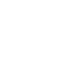 Tematické okruhy a slovná zásobaSlovná zásoba patrí k základným prvkom tvorby zmysluplného jazykového prejavu, preto aj pri vyučovaní a učení sa cudzieho jazyka je potrebné venovať jej výberu a osvojovaniu si náležitú pozornosť. Slovná zásoba má istú tematickú príslušnosť, ktorá sa prirodzene vo viacerých komunikačných témach prelína, najmä pri menej špecifickej, všeobecnej lexike.Predložený dokument uvádza základné tematické okruhy, ku ktorým boli pričlenené podtémy bližšie špecifikujúce základné témy. Tematické okruhy a podtémy sú v zásade spoločné pre všetky cudzie jazyky, ktoré sa vyučujú na našich školách. Naplnenie tematických okruhov konkrétnou slovnou zásobou, prípadne formulácia podtém, je špecifické pre každý jazyk. Nižšia úroveň vždy tvorí základ pre navŕšenie lexiky na vyššej úrovni (až po úroveň B2).Uvedené tematické okruhy a vybraná slovná zásoba sú odporúčané, nie povinné. Tematické okruhyRodina a spoločnosťOsobné údajeRodina - vzťahy v rodine Národnosť/štátna príslušnosť Tlačivá/dokumenty Vzťahy medzi ľuďmi NáboženstvoNáš domovMôj dom/bytZariadenie bytuDomov a jeho okolieBývanie v meste a na dedineSpoločnosť a životné prostredieSpoločnosť a jej životný štýlĽudské telo,starostlivosť o zdravieĽudské teloFyzické charakteristikyCharakterové vlastnosti človekaChoroby a nehodyHygiena a starostlivosť o telo Zdravý spôsob životaNemocnica a klinika, lekáreň a lieky, poistenieČlovek na cestáchDopravné prostriedkyOsobná dopravaPríprava na cestu a cestovanieTuristika a cestovný ruch Problémy cestných, železničných a leteckých sietíVzdelávanie a prácaŠkola a jej zariadenieUčebné predmetyPracovné činnosti a profesieŠkolský systémCeloživotné vzdelávaniePracovné podmienkyČlovek a prírodaZvieratá/faunaPočasieRastliny/flóraKlímaČlovek a jeho životné prostredie Príroda okolo nás – ochrana životného prostrediaVoľný čas a záľubyZáľubyLiteratúra, divadlo a filmRozhlas, televízia a internetVýstavy a veľtrhyVýživa a zdravieMäso a mäsové výrobkyZelenina a ovocieNápojeMliečne výrobkyCestoviny a múčne výrobkyStravovacie návykyStravovacie zariadeniaPríprava jedálKultúra stolovaniaZdravá výživaUprostred multikultúrnej spoločnosti Cudzie jazykyRodinné sviatkyŠtátne a cirkevné sviatkyZvyky a tradície v rôznych krajinách Zbližovanie kultúr a rešpektovanie tradíciíOdievanie a módaZákladné druhy oblečeniaOdevné doplnkyVýber oblečenia na rôzne príležitostiDruhy a vzory odevných materiálovMóda a jej trendyŠport nám, my športuDruhy športu: zimné a letné, individuálne akolektívneŠportové disciplínyVýznam športu pre rozvoj osobnosti Nové smerovania v športe Čestnosť športového zápoleniaObchod a službyNákupné zariadeniaPošta a telekomunikácieNakupovanie a platbyHotelové a reštauračné službyCentrá krásy a zdraviaKultúra nakupovania a služiebKrajiny, mestá a miestaKrajiny a svetadielyMoja krajina a moje mestoGeografický opis krajinyKultúrne a historické pamiatky krajín a miestKultúra a umenieDruhy umeniaKultúra a jej formySpoločnosť – kultúra – umenieKultúra a jej vplyv na človekaUmenie a rozvoj osobnostiKultúrny životČlovek a spoločnosť; komunikácia Jazyk ako dorozumievací prostriedok Formy komunikácie Kultúra komunikácieMládež a jej svetAktivity mládežeVzťahy medzi rovesníkmiGeneračné vzťahyPredstavy mládeže o sveteKonflikty predstáv a realityProfesia a pracovný životVýber profesieZamestnaniaPracovné pomery a kariéraPlatové ohodnotenieNezamestnanosťVeda a technika v službách ľudstva Technické vynálezyVedecký pokrokVzory a ideályČlovek, jeho vzory a ideályPozitívne a negatívne vzoryIndividuálne priority a hodnotySlovenskoGeografické údajeHistóriaTuristické miesta a kultúrne pamiatky Zvyky a tradícieKrajina, ktorej jazyk sa učím Geografické údajeHistóriaTuristické miesta a kultúrne pamiatky Zvyky a tradícieO človeku v krajine, ktorej jazyk sa učímCOMPETENCE 1: « RELATING WITH OTHERS IN A COMMUNICATIVE SITUATION » LEVEL A2Kompetencia č. 1: „Nadviazať kontakt v súlade s komunikačnou situáciou“ Úroveň A2COMPETENCE 2: « LISTENING TO AND GIVING INFORMATION » LEVEL A2Kompetencia č. 2: „Vypočuť si a podať informácie“ Úroveň A2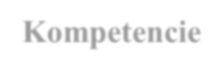 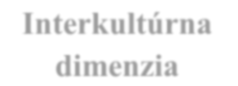 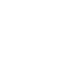 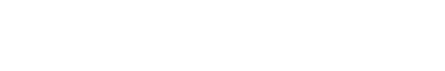 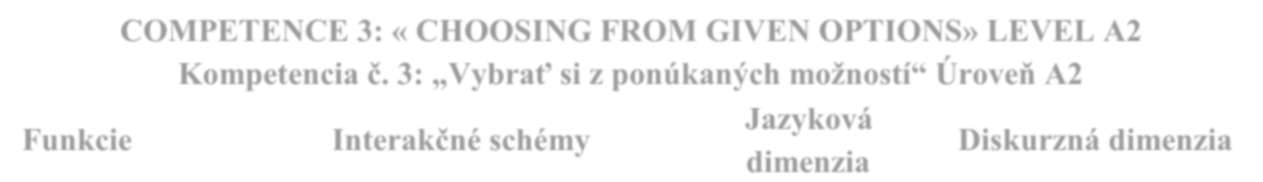 COMPETENCE 3: « CHOOSING FROM GIVEN OPTIONS» LEVEL A2Kompetencia č. 3: „Vybrať si z ponúkaných možností“ Úroveň A2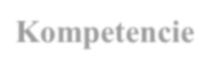 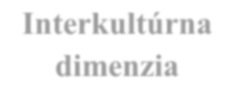 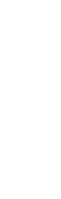 COMPETENCE 4: « EXPRESSING AN OPINION » LEVEL A2Kompetencia č. 4: „Vyjadriť názor“ Úroveň A2COMPETENCE 5: « EXPRESSING WILLINGNESS » LEVEL A2Kompetencia č. 5: „Vyjadriť vôľu“ Úroveň A2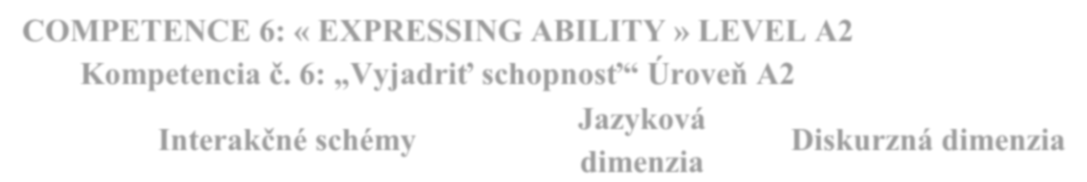 COMPETENCE 6: « EXPRESSING ABILITY » LEVEL A2Kompetencia č. 6: „Vyjadriť schopnosť“ Úroveň A2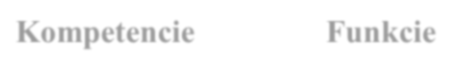 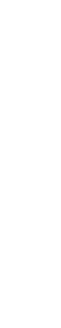 COMPETENCE 7: « EXPRESSING FEELINGS » LEVEL A2Kompetencia č. 7: „Vyjadriť pocity“ Úroveň A2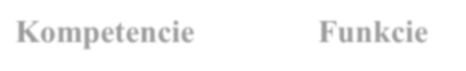 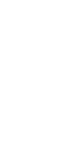 COMPETENCE 8: « EXPRESSING AND RESPONDING TO EXPECTATIONS » LEVEL A2Kompetencia č. 8: „Vyjadriť očakávania a reagovať na ne“ Úroveň A2COMPETENCE 9: « EXPRESSING INTERESTS AND TASTES » LEVEL A2Kompetencia č. 9: „Predstaviť záľuby a vkus“ Úroveň A2COMPETENCE 11: « SETTING, STATING, TAKING A STANCE TOWARDS RULES AND OBLIGATIONS » LEVEL A2Kompetencia č. 11: „Stanoviť, oznámiť a zaujať postoj k pravidlám alebo povinnostiam“ Úroveň A2COMPETENCE 12: « RESPONDING TO BROKEN RULES OR OBLIGATIONS » LEVEL A2Kompetencia č. 12: „Reagovať na porušenie pravidiel alebo nesplnenie povinností“ Úroveň A2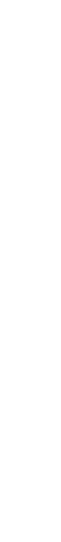 COMPETENCE 13: « RESPONDING TO A STORY OR EVENT » LEVEL A2Kompetencia č. 13: „Reagovať na príbeh alebo udalosť“ Úroveň A2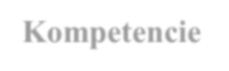 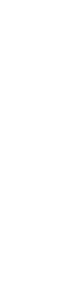 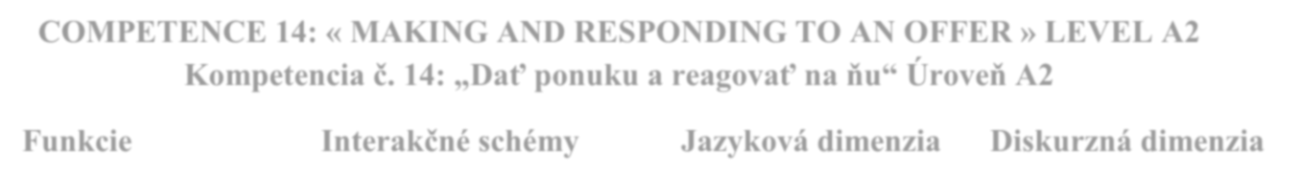 COMPETENCE 14: « MAKING AND RESPONDING TO AN OFFER » LEVEL A2Kompetencia č. 14: „Dať ponuku a reagovať na ňu“ Úroveň A2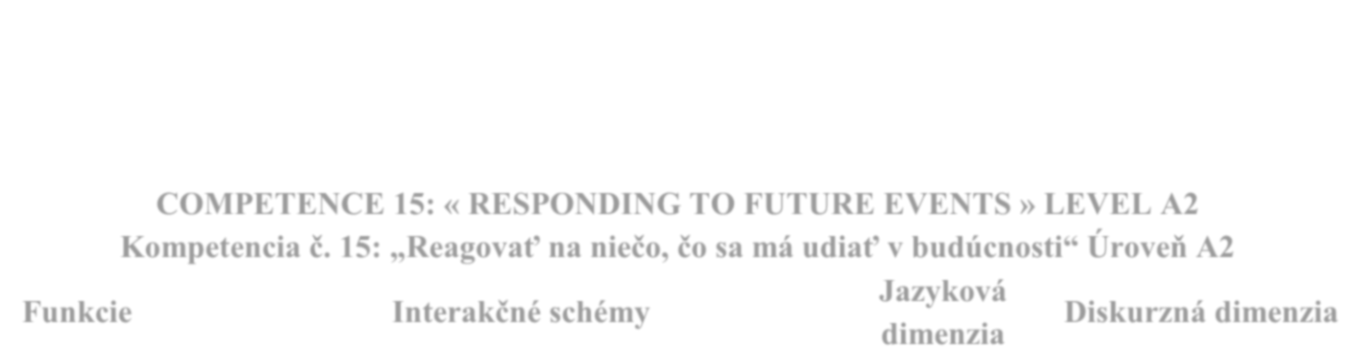 COMPETENCE 15: « RESPONDING TO FUTURE EVENTS » LEVEL A2Kompetencia č. 15: „Reagovať na niečo, čo sa má udiať v budúcnosti“ Úroveň A2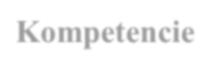 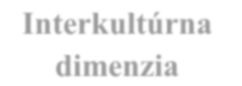 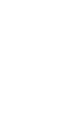 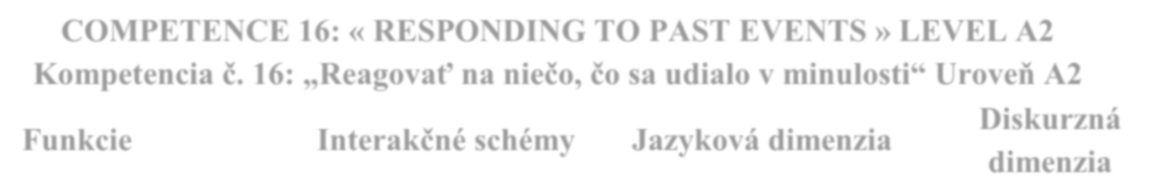 COMPETENCE 16: « RESPONDING TO PAST EVENTS » LEVEL A2Kompetencia č. 16: „Reagovať na niečo, čo sa udialo v minulosti“ Uroveň A2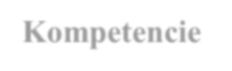 COMPETENCE 17: « REACTING AT THE FIRST MEETING» LEVEL A2Kompetencia č. 17: „Reagovať pri prvom stretnutí“ Úroveň A2COMPETENCE 18: « CORRESPONDENCE » LEVEL A2Kompetencia č. 18: „Korešpondovať“ Úroveň A2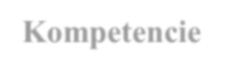 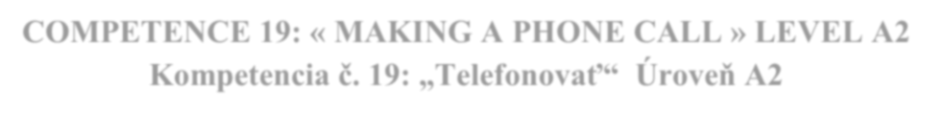 COMPETENCE 19: « MAKING A PHONE CALL » LEVEL A2Kompetencia č. 19: „Telefonovať“ Úroveň A2COMPETENCE 25: « NARRATING A STORY » LEVEL A2Kompetencia č. 25: „Porozprávať príbeh“ Úroveň A2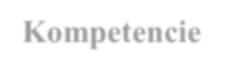 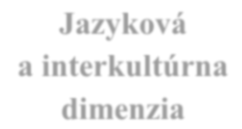 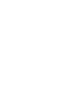 Vybraná odporúčaná lexikaUvedené tematické okruhy a vybraná slovná zásoba sú odporúčané, nie povinné.KompetencieKompetencieKompetencieFunkcieFunkcieFunkcie1.NadviazaťNadviazaťNadviazaťUpútať pozornosťUpútať pozornosťUpútať pozornosť1.NadviazaťNadviazaťNadviazaťPozdraviťPozdraviťPozdraviťkontakt v súladekontakt v súladekontakt v súladePozdraviťPozdraviťPozdraviťkontakt v súladekontakt v súladekontakt v súladeOdpovedať na pozdravOdpovedať na pozdravOdpovedať na pozdravs komunikačnous komunikačnous komunikačnouOdpovedať na pozdravOdpovedať na pozdravOdpovedať na pozdravs komunikačnous komunikačnous komunikačnouPoďakovať sa a vyjadriť uznaniePoďakovať sa a vyjadriť uznaniePoďakovať sa a vyjadriť uznaniesituáciousituáciousituáciouPoďakovať sa a vyjadriť uznaniePoďakovať sa a vyjadriť uznaniePoďakovať sa a vyjadriť uznaniesituáciousituáciousituáciouRozlúčiť saRozlúčiť saRozlúčiť saRozlúčiť saRozlúčiť saRozlúčiť sa2.Vypočuť si aVypočuť si aVypočuť si aInformovať saInformovať saInformovať sa2.Vypočuť si aVypočuť si aVypočuť si aPotvrdiť a trvať na niečomPotvrdiť a trvať na niečomPotvrdiť a trvať na niečompodaťpodaťpodaťPotvrdiť a trvať na niečomPotvrdiť a trvať na niečomPotvrdiť a trvať na niečompodaťpodaťpodaťZačleniť informáciuZačleniť informáciuZačleniť informáciuinformácieinformácieinformácieZačleniť informáciuZačleniť informáciuZačleniť informáciuinformácieinformácieinformácieOdpovedať na požiadavkyOdpovedať na požiadavkyOdpovedať na požiadavkyOdpovedať na požiadavkyOdpovedať na požiadavkyOdpovedať na požiadavky3.Vybrať siVybrať siVybrať siIdentifikovaťIdentifikovaťIdentifikovať3.Vybrať siVybrať siVybrať siOpísaťOpísaťOpísaťz ponúkanýchz ponúkanýchz ponúkanýchOpísaťOpísaťOpísaťz ponúkanýchz ponúkanýchz ponúkanýchPotvrdiť/OdmietnuťPotvrdiť/OdmietnuťPotvrdiť/OdmietnuťmožnostímožnostímožnostíPotvrdiť/OdmietnuťPotvrdiť/OdmietnuťPotvrdiť/OdmietnuťmožnostímožnostímožnostíOpraviťOpraviťOpraviťOpraviťOpraviťOpraviťVyjadriť názorVyjadriť názorVyjadriť názorVyjadriť súhlasVyjadriť súhlasVyjadriť súhlasVyjadriť nesúhlasVyjadriť nesúhlasVyjadriť nesúhlas4.Vyjadriť názorVyjadriť názorVyjadriť názorVyjadriť presvedčenieVyjadriť presvedčenieVyjadriť presvedčenieVyjadriť vzdorVyjadriť vzdorVyjadriť vzdorProtestovaťProtestovaťProtestovaťVyjadriť stupne istotyVyjadriť stupne istotyVyjadriť stupne istoty5.Vyjadriť vôľuVyjadriť vôľuVyjadriť vôľuVyjadriť želaniaVyjadriť želaniaVyjadriť želania5.Vyjadriť vôľuVyjadriť vôľuVyjadriť vôľuVyjadriť plányVyjadriť plányVyjadriť plányVyjadriť plányVyjadriť plányVyjadriť plány6.VyjadriťVyjadriťVyjadriťVyjadriť vedomostiVyjadriť vedomostiVyjadriť vedomosti6.VyjadriťVyjadriťVyjadriťVyjadriť neznalosťVyjadriť neznalosťVyjadriť neznalosťschopnosťschopnosťschopnosťVyjadriť neznalosťVyjadriť neznalosťVyjadriť neznalosťschopnosťschopnosťschopnosťVyjadriť schopnosť vykonať nejakú činnosťVyjadriť schopnosť vykonať nejakú činnosťVyjadriť schopnosť vykonať nejakú činnosťVyjadriť schopnosť vykonať nejakú činnosťVyjadriť schopnosť vykonať nejakú činnosťVyjadriť schopnosť vykonať nejakú činnosťVyjadriť radosť, šťastie, uspokojenieVyjadriť radosť, šťastie, uspokojenieVyjadriť radosť, šťastie, uspokojenieVyjadriť smútok, skľúčenosťVyjadriť smútok, skľúčenosťVyjadriť smútok, skľúčenosť7.Vyjadriť pocityVyjadriť pocityVyjadriť pocityVyjadriť súcitVyjadriť súcitVyjadriť súcitVyjadriť fyzickú bolesťVyjadriť fyzickú bolesťVyjadriť fyzickú bolesťUtešiť, podporiť, dodať odvahuUtešiť, podporiť, dodať odvahuUtešiť, podporiť, dodať odvahuVyjadriť nádejVyjadriť nádejVyjadriť nádejVyjadriť sklamanieVyjadriť sklamanieVyjadriť sklamanie8.VyjadriťVyjadriťVyjadriťVyjadriť strach, znepokojenie, úzkosťVyjadriť strach, znepokojenie, úzkosťVyjadriť strach, znepokojenie, úzkosťočakávaniaočakávaniaočakávaniaUbezpečiťUbezpečiťUbezpečiťa reagovať naa reagovať naa reagovať naVyjadriť úľavuVyjadriť úľavuVyjadriť úľavuneneneVyjadriť spokojnosťVyjadriť spokojnosťVyjadriť spokojnosťVyjadriť nespokojnosť, posťažovať saVyjadriť nespokojnosť, posťažovať saVyjadriť nespokojnosť, posťažovať saZistiť spokojnosť/nespokojnosťZistiť spokojnosť/nespokojnosťZistiť spokojnosť/nespokojnosť9.PredstaviťPredstaviťPredstaviťVyjadriť, čo mám rád, čo sa mi páči, čo uznávamVyjadriť, čo mám rád, čo sa mi páči, čo uznávamVyjadriť, čo mám rád, čo sa mi páči, čo uznávam9.PredstaviťPredstaviťPredstaviťVyjadriť, že niekoho/niečo nemám rádVyjadriť, že niekoho/niečo nemám rádVyjadriť, že niekoho/niečo nemám rádzáľuby a vkuszáľuby a vkuszáľuby a vkusVyjadriť, že niekoho/niečo nemám rádVyjadriť, že niekoho/niečo nemám rádVyjadriť, že niekoho/niečo nemám rádzáľuby a vkuszáľuby a vkuszáľuby a vkusVyjadriť, čo uprednostňujemVyjadriť, čo uprednostňujemVyjadriť, čo uprednostňujemVyjadriť, čo uprednostňujemVyjadriť, čo uprednostňujemVyjadriť, čo uprednostňujem10. Reagovať vo10. Reagovať vo10. Reagovať vo10. Reagovať voVyjadriť hnev, zlú náladuVyjadriť hnev, zlú náladuVyjadriť hnev, zlú náladuvyhrotenejvyhrotenejvyhrotenejvyhrotenejReagovať na hnev, zlú náladu niekoho inéhoReagovať na hnev, zlú náladu niekoho inéhoReagovať na hnev, zlú náladu niekoho inéhosituáciisituáciisituáciisituáciiVyjadriť príkaz/zákazVyjadriť príkaz/zákazVyjadriť príkaz/zákazVyjadriť morálnu alebo sociálnu normuVyjadriť morálnu alebo sociálnu normuVyjadriť morálnu alebo sociálnu normu11. Stanoviť,11. Stanoviť,11. Stanoviť,11. Stanoviť,Žiadať o povolenie a súhlasŽiadať o povolenie a súhlasŽiadať o povolenie a súhlasoznámiť aoznámiť aoznámiť aoznámiť aDať súhlasDať súhlasDať súhlaszaujať postoj kzaujať postoj kzaujať postoj kzaujať postoj kOdmietnuťOdmietnuťOdmietnuťpravidlám alebopravidlám alebopravidlám alebopravidlám aleboZakázaťZakázaťZakázaťpovinnostiampovinnostiampovinnostiampovinnostiamReagovať na zákazReagovať na zákazReagovať na zákazVyhrážať saVyhrážať saVyhrážať saSľúbiťSľúbiťSľúbiť12. Reagovať na12. Reagovať na12. Reagovať na12. Reagovať naObviniť (sa), priznať (sa)Obviniť (sa), priznať (sa)Obviniť (sa), priznať (sa)porušenieporušenieporušenieporušenieOspravedlniť (sa)Ospravedlniť (sa)Ospravedlniť (sa)pravidiel  alebopravidiel  alebopravidiel  alebopravidiel  aleboOdmietnuť/ poprieť obvinenieOdmietnuť/ poprieť obvinenieOdmietnuť/ poprieť obvinenienesplnenienesplnenienesplnenienesplnenieVyčítať/KritizovaťVyčítať/KritizovaťVyčítať/KritizovaťpovinnostípovinnostípovinnostípovinnostíVyjadriť záujem o niečoVyjadriť záujem o niečoVyjadriť záujem o niečo13. Reagovať na13. Reagovať na13. Reagovať na13. Reagovať naVyjadriť záujem o to, čo niekto rozprávaVyjadriť záujem o to, čo niekto rozprávaVyjadriť záujem o to, čo niekto rozprávapríbeh alebopríbeh alebopríbeh alebopríbeh aleboVyjadriť prekvapenieVyjadriť prekvapenieVyjadriť prekvapenieudalosťudalosťudalosťudalosťVyjadriť, že ma niekto/ niečo neprekvapilo/-loVyjadriť, že ma niekto/ niečo neprekvapilo/-loVyjadriť, že ma niekto/ niečo neprekvapilo/-loVyjadriť nezáujemVyjadriť nezáujemVyjadriť nezáujemŽiadať niekoho o niečoŽiadať niekoho o niečoŽiadať niekoho o niečoOdpovedať na žiadosťOdpovedať na žiadosťOdpovedať na žiadosť14. Dať ponuku a14. Dať ponuku a14. Dať ponuku a14. Dať ponuku aNavrhnúť niekomu, aby niečo urobilNavrhnúť niekomu, aby niečo urobilNavrhnúť niekomu, aby niečo urobil14. Dať ponuku a14. Dať ponuku a14. Dať ponuku a14. Dať ponuku aNavrhnúť niekomu, aby sme spoločne niečo urobiliNavrhnúť niekomu, aby sme spoločne niečo urobiliNavrhnúť niekomu, aby sme spoločne niečo urobilireagovať na ňureagovať na ňureagovať na ňureagovať na ňuNavrhnúť niekomu, aby sme spoločne niečo urobiliNavrhnúť niekomu, aby sme spoločne niečo urobiliNavrhnúť niekomu, aby sme spoločne niečo urobilireagovať na ňureagovať na ňureagovať na ňureagovať na ňuPonúknuť pomocPonúknuť pomocPonúknuť pomocPonúknuť pomocPonúknuť pomocPonúknuť pomocNavrhnúť, že niečo požičiam/darujemNavrhnúť, že niečo požičiam/darujemNavrhnúť, že niečo požičiam/darujemOdpovedať na návrhOdpovedať na návrhOdpovedať na návrh15. Reagovať na15. Reagovať na15. Reagovať na15. Reagovať naVarovať pred niekým/niečímVarovať pred niekým/niečímVarovať pred niekým/niečímniečo, čo sa mániečo, čo sa mániečo, čo sa mániečo, čo sa máPoradiťPoradiťPoradiťudiať vudiať vudiať vudiať vPovzbudiťPovzbudiťPovzbudiťbudúcnostibudúcnostibudúcnostibudúcnostiVyjadriť želanieVyjadriť želanieVyjadriť želanie16. Reagovať na16. Reagovať na16. Reagovať na16. Reagovať naSpomenúť si na niečo/niekohoSpomenúť si na niečo/niekohoSpomenúť si na niečo/niekoho16. Reagovať na16. Reagovať na16. Reagovať na16. Reagovať naVyjadriť, že som na niečo/niekoho zabudolVyjadriť, že som na niečo/niekoho zabudolVyjadriť, že som na niečo/niekoho zabudolniečo, čo saniečo, čo saniečo, čo saniečo, čo saVyjadriť, že som na niečo/niekoho zabudolVyjadriť, že som na niečo/niekoho zabudolVyjadriť, že som na niečo/niekoho zabudolniečo, čo saniečo, čo saniečo, čo saniečo, čo saPripomenúť niekomu niečoPripomenúť niekomu niečoPripomenúť niekomu niečoudialoudialoudialoudialoPripomenúť niekomu niečoPripomenúť niekomu niečoPripomenúť niekomu niečoudialoudialoudialoudialoKondolovaťKondolovaťKondolovaťv minulostiv minulostiv minulostiv minulostiKondolovaťKondolovaťKondolovaťv minulostiv minulostiv minulostiv minulostiBlahoželaťBlahoželaťBlahoželaťBlahoželaťBlahoželaťBlahoželaťPredstaviť niekohoPredstaviť niekohoPredstaviť niekoho17. Reagovať pri17. Reagovať pri17. Reagovať pri17. Reagovať priPredstaviť saPredstaviť saPredstaviť sa17. Reagovať pri17. Reagovať pri17. Reagovať pri17. Reagovať priReagovať na predstavenie niekohoReagovať na predstavenie niekohoReagovať na predstavenie niekohoprvom stretnutíprvom stretnutíprvom stretnutíprvom stretnutíReagovať na predstavenie niekohoReagovať na predstavenie niekohoReagovať na predstavenie niekohoprvom stretnutíprvom stretnutíprvom stretnutíprvom stretnutíPrivítaťPrivítaťPrivítaťPrivítaťPrivítaťPrivítaťPredniesť prípitokPredniesť prípitokPredniesť prípitokZačať listZačať listZačať list18. Korešpondovať18. Korešpondovať18. Korešpondovať18. KorešpondovaťRozvinúť obsah listuRozvinúť obsah listuRozvinúť obsah listuUkončiť listUkončiť listUkončiť listZačať rozhovorZačať rozhovorZačať rozhovor19. Telefonovať19. Telefonovať19. Telefonovať19. TelefonovaťUdržiavať rozhovorUdržiavať rozhovorUdržiavať rozhovorUkončiť rozhovorUkončiť rozhovorUkončiť rozhovor20. Komunikovať20. Komunikovať20. Komunikovať20. KomunikovaťZačať rozhovorZačať rozhovorZačať rozhovorUjať sa slova v rozhovoreUjať sa slova v rozhovoreUjať sa slova v rozhovoreVypýtať si slovoVypýtať si slovoVypýtať si slovoVrátiť sa k nedopovedanému, keď ma prerušiliVrátiť sa k nedopovedanému, keď ma prerušiliVrátiť sa k nedopovedanému, keď ma prerušiliZabrániť niekomu v rozhovoreZabrániť niekomu v rozhovoreZabrániť niekomu v rozhovoreUviesť tému, hlavnú myšlienkuUviesť tému, hlavnú myšlienkuUviesť tému, hlavnú myšlienku21. Vypracovať21. Vypracovať21. Vypracovať21. VypracovaťOboznámiť s obsahom a osnovouOboznámiť s obsahom a osnovouOboznámiť s obsahom a osnovouštruktúrovanúštruktúrovanúštruktúrovanúštruktúrovanúRozviesť tému a hlavnú myšlienkuRozviesť tému a hlavnú myšlienkuRozviesť tému a hlavnú myšlienkuprezentáciuprezentáciuprezentáciuprezentáciuPrejsť z jedného bodu na inýPrejsť z jedného bodu na inýPrejsť z jedného bodu na inýUkončiť výkladUkončiť výkladUkončiť výkladZdôrazniť, dať do pozornostiZdôrazniť, dať do pozornostiZdôrazniť, dať do pozornosti22. Doplniť22. Doplniť22. Doplniť22. DoplniťOdbočiť od témyOdbočiť od témyOdbočiť od témy22. Doplniť22. Doplniť22. Doplniť22. DoplniťVrátiť sa k pôvodnej témeVrátiť sa k pôvodnej témeVrátiť sa k pôvodnej témeštruktúrovanúštruktúrovanúštruktúrovanúštruktúrovanúVrátiť sa k pôvodnej témeVrátiť sa k pôvodnej témeVrátiť sa k pôvodnej témeštruktúrovanúštruktúrovanúštruktúrovanúštruktúrovanúUviesť príkladUviesť príkladUviesť príkladprezentáciuprezentáciuprezentáciuprezentáciuUviesť príkladUviesť príkladUviesť príkladprezentáciuprezentáciuprezentáciuprezentáciuCitovaťCitovaťCitovaťCitovaťCitovaťCitovaťParafrázovaťParafrázovaťParafrázovať23. Zúčastniť sa23. Zúčastniť sa23. Zúčastniť sa23. Zúčastniť saNavrhnúť novú tému/bod diskusieNavrhnúť novú tému/bod diskusieNavrhnúť novú tému/bod diskusiediskusie/diskusie/diskusie/diskusie/Odmietnuť diskutovať na ponúkanú tému/bod diskusieOdmietnuť diskutovať na ponúkanú tému/bod diskusieOdmietnuť diskutovať na ponúkanú tému/bod diskusieArgumentovaťArgumentovaťArgumentovaťArgumentovaťVrátiť sa k téme/k bodu diskusieVrátiť sa k téme/k bodu diskusieVrátiť sa k téme/k bodu diskusieUistiť sa, že účastník komunikácie pochopil moje vyjadreniaUistiť sa, že účastník komunikácie pochopil moje vyjadreniaUistiť sa, že účastník komunikácie pochopil moje vyjadrenia24. Uistiť sa, že24. Uistiť sa, že24. Uistiť sa, že24. Uistiť sa, žeUistiť sa, že som dobre pochopil to, čo bolo povedanéUistiť sa, že som dobre pochopil to, čo bolo povedanéUistiť sa, že som dobre pochopil to, čo bolo povedanéslová/ výklad/slová/ výklad/slová/ výklad/slová/ výklad/Požiadať o pomoc pri vyjadrení slova/slovného spojeniaPožiadať o pomoc pri vyjadrení slova/slovného spojeniaPožiadať o pomoc pri vyjadrení slova/slovného spojeniaargument boliargument boliargument boliargument boliNahradiť zabudnuté/neznáme slovoNahradiť zabudnuté/neznáme slovoNahradiť zabudnuté/neznáme slovopochopenépochopenépochopenépochopenéHľadať slovo/slovné spojenieHľadať slovo/slovné spojenieHľadať slovo/slovné spojenieOpraviť sa, vrátiť sa k rozhovoruOpraviť sa, vrátiť sa k rozhovoruOpraviť sa, vrátiť sa k rozhovoru       25. Porozprávať príbeh       25. Porozprávať príbeh       25. Porozprávať príbeh       25. Porozprávať príbehRozprávať Začať príbeh, historku, anekdotuRozprávať Začať príbeh, historku, anekdotuRozprávať Začať príbeh, historku, anekdotuRočníkČísla kompetencií6. ročník1, 2, 3, 4, 5, 17,18, 197. ročník1, 2, 3, 4, 5, 6, 7, 8, 9, 11, 17, 18, 198. ročník1, 2, 3, 4, 5, 6, 7, 8, 9, 11, 12, 13, 14, 15, 16, 17, 18, 199. ročník1, 2, 3, 4, 5, 6, 7, 8, 9, 11, 12, 13, 14, 15, 16, 17, 18, 19, 25KompetencieFunkcieInterakčné schémyJazykováDiskurzná dimenziaInterkultúrnaKompetencieFunkcieInterakčné schémydimenziaDiskurzná dimenziadimenziadimenziadimenziaGetting someone’sCan I help you?attentionWhat’s the matter?Upútať pozornosťBeautiful day, isn’t it?Greeting sbHello. How´s your day.PozdraviťGood to see you.Responding to aSlovosled vogreetingGreat, thanks. What aboutSlovosled vogreetingGreat, thanks. What aboutvetáchOdpovedať nayou?vetáchOdpovedať nayou?v prítomnom  apozdravv prítomnom  apozdravminulomKomunikačný kontext saRelating withExpressing thanksMany thanks!minulomKomunikačný kontext saPravidlá slušnostiRelating withExpressing thanksMany thanks!jednoduchomrealizuje:Pravidlá slušnostiothers inand appreciationThank you so much.jednoduchomrealizuje:v komunikácii.others inand appreciationThank you so much.čase, tvorba- dialóg,v komunikácii.a communicativePoďakovať sa aThank you very much.čase, tvorba- dialóg,a communicativePoďakovať sa aThank you very much.otázky,- neverbálna komunikáciaInterkultúrnesituationvyjadriť uznanieotázky,- neverbálna komunikáciaInterkultúrnesituationvyjadriť uznanieodpovede,s uplatnením hovorovéhoInterkultúrneodpovede,s uplatnením hovorovéhorozdiely prizáporu.štýlu.rozdiely priNadviazať kontaktzáporu.štýlu.nadviazaníNadviazať kontaktTypy textov: úryvkynadviazanív súlade sTypy textov: úryvkyrozhovoru av súlade sKrátka prídavnáa dramatizácie rozprávok,rozhovoru akomunikačnouKrátka prídavnáa dramatizácie rozprávok,neverbálnejkomunikačnouotázka soriekanky, pesničky,neverbálnejsituáciouotázka soriekanky, pesničky,komunikácii.situáciouslovesom to be.básničky, komiksy a pod.komunikácii.It was lovely to see you.slovesom to be.básničky, komiksy a pod.It was lovely to see you.PartingThanks. The same to you.Zdvorilá otázkaRozlúčiť saI’ll be in touch.Zdvorilá otázkaRozlúčiť saI’ll be in touch.so slovesomTake care.so slovesomTake care.can.can.KompetencieFunkcieInterakčné schémyJazykováJazykováDiskurzná dimenziaInterkultúrnaKompetencieFunkcieInterakčné schémydimenziadimenziaDiskurzná dimenziadimenziadimenziadimenziadimenziaAsking forWhose luggage is this?ČasovanieČasovanieinformationHave you got a bigger one?plnovýznamovýchplnovýznamovýchInformovať saWhat is 6 plus 4?sloviessloviesKomunikačný kontext sav jednoduchomv jednoduchomrealizuje:prítomnom čase,prítomnom čase,- jednoduchý dialóg,prítomnom čase,prítomnom čase,- jednoduchý dialóg,tvorba otázky,tvorba otázky,- monológ,Špecifikáodpovedeodpovede- stručné komentáreŠpecifikáListening toConfirming andodpovedeodpovede- stručné komentárekomunikácieListening toConfirming anda záporu.a záporu.s uplatnením hovorovéhokomunikácieand givinginsisting on sthSure.a záporu.a záporu.s uplatnením hovorovéhopri využívaníand givinginsisting on sthSure.štýlu.pri využívaníinformationPotvrdiť a trvať na36 divided by 12 equals 3, not 4.štýlu.základnýchinformationPotvrdiť a trvať na36 divided by 12 equals 3, not 4.Typy textov: krátkezákladnýchniečomTypy textov: krátkeslužieb (pošta,niečomOpytovacieOpytovacieinterview, jednoduchéslužieb (pošta,Vypočuť siOpytovacieOpytovacieinterview, jednoduchéinformačnáVypočuť sizámeno whose.zámeno whose.správy, inzeráty, krátkeinformačnáa podaťzámeno whose.zámeno whose.správy, inzeráty, krátkekancelária aa podaťoznámenia, opisy,kancelária ainformácieoznámenia, opisy,pod.) ainformácieClassifyingThe capital city of Australia isjednoduché osobné listy,pod.) aClassifyingThe capital city of Australia isjednoduché osobné listy,v masmédiách.ClassifyingThe capital city of Australia isČíslovky nad 100.Číslovky nad 100.brožúry, úryvkyv masmédiách.informationCanberra.Číslovky nad 100.Číslovky nad 100.brožúry, úryvkyinformationCanberra.z rozprávky, komiksy,Začleniť informáciuWhose face is in this picture?z rozprávky, komiksy,Začleniť informáciuWhose face is in this picture?Počtové výrazyPočtové výrazypoznámky a odkazy,Počtové výrazyPočtové výrazypoznámky a odkazy,Yes, of course.plus, minus, times,letáky a pod.Yes, of course.plus, minus, times,letáky a pod.Replying to requestsYes, of course.multiplied by,Replying to requestsNo, I am sorry.multiplied by,Odpovedať naNo, I am sorry.divided by.Odpovedať naI´m afraid, I can´t.divided by.požiadavkyI´m afraid, I can´t.požiadavkyKompetencieFunkcieInterakčné schémyJazykováDiskurzná dimenziaInterkultúrnaKompetencieFunkcieInterakčné schémydimenziaDiskurzná dimenziadimenziadimenziadimenziaThe fastest animal in theBudúci dejKomunikačný kontextIdentifyingworld is the cheetah.Budúci dejsa realizuje:Identifyingworld is the cheetah.vyjadrenýsa realizuje:IdentifikovaťThe next train to Praguevyjadrený- jednoduchý dialog,IdentifikovaťThe next train to Praguepomocou will,- jednoduchý dialog,leaves at 4.pomocou will,- súvislý monológleaves at 4.tvorba otázky,- súvislý monológDescribingPut some potatoes intvorba otázky,- komentáreDescribingPut some potatoes inodpovede a- komentáreChoosingOpísaťa saucepan and boil them.odpovede as uplatnenímŽivotný štýl aChoosingOpísaťa saucepan and boil them.záporu.s uplatnenímŽivotný štýl afrom givenzáporu.hovorového štýlu.interkultúrnefrom givenhovorového štýlu.interkultúrneoptionsUrčitý a neurčitýTypy textov:rozdielyUrčitý a neurčitýrozprávanie, opisyv jednotlivýchčlen.rozprávanie, opisyv jednotlivýchVybrať sičlen.udalostí a činností,regiónoch krajín, vVybrať siudalostí a činností,regiónoch krajín, vz ponúkanýchConfirming/RefusingTvorba množnéhojednoduché osobnémestách a namožnostíConfirming/RefusingSo I’ll meet you at 2 p.m.Tvorba množnéholisty, brožúry, úryvkyvidieku.možnostíPotvrdiť/OdmietnuťSo I’ll meet you at 2 p.m.číslalisty, brožúry, úryvkyvidieku.Potvrdiť/Odmietnuťčíslaz rozprávok, komiksy,nepravidelnýchz rozprávok, komiksy,nepravidelnýchpoznámky a odkazy,podstatných mien.poznámky a odkazy,podstatných mien.letáky, reklamnýletáky, reklamnýmateriál,  jedálnylístok a pod.KompetencieFunkcieInterakčné schémyJazykováDiskurzná dimenziaInterkultúrnaKompetencieFunkcieInterakčné schémydimenziaDiskurzná dimenziadimenziadimenziadimenziaWell, the show was reallyPrídavné mená sinteresting.koncovkou -ed,Komunikačný kontextHer story was really amusing.- ing.Komunikačný kontextExpressing an opinionHer story was really amusing.- ing.sa realizuje:Expressing an opinionThe food was excellent.sa realizuje:Vyjadriť názorThe food was excellent.- dialóg,Vyjadriť názorI was bored.Intenzifikátory- dialóg,I was bored.Intenzifikátory- monológIn my opinion, London is a veryvery, really, quite,- monológIn my opinion, London is a veryvery, really, quite,s uplatnenímbeautiful city.quite so, a bit.s uplatnenímExpressingbeautiful city.quite so, a bit.hovorového štýlu.ŠpecifikáExpressingI think you’re (probably) right.hovorového štýlu.Špecifikáan opinionExpressing agreementI think you’re (probably) right.Typy textov:komunikácie prian opinionExpressing agreementI agree with you.JednoduchýTypy textov:komunikácie priVyjadriť súhlasI agree with you.Jednoduchýrozprávanie príbehov,vyjadrovaníVyjadriť súhlasNot a bad idea.minulý čas, tvorbarozprávanie príbehov,vyjadrovaníVyjadriťNot a bad idea.minulý čas, tvorbaopisy udalostíospravedlnenia aVyjadriťI’m afraid I don’t agree withotázky, odpovedeopisy udalostíospravedlnenia anázorI’m afraid I don’t agree withotázky, odpovedea činností, jednoduchénesúhlasu.názorExpressingyou.a záporu.a činností, jednoduchénesúhlasu.Expressingyou.a záporu.osobné listy, brožúry,disagreementThat can’t be true. That’sosobné listy, brožúry,disagreementThat can’t be true. That’sVyjadrenieúryvky z článkov,Vyjadriť nesúhlasnonsense. No, you’re wrong!Vyjadrenieúryvky z článkov,Vyjadriť nesúhlasnonsense. No, you’re wrong!Vyjadreniepoznámky a odkazy,Are you sure about that?budúceho dejapoznámky a odkazy,Are you sure about that?budúceho dejaletáky, reklamnýpomocou will.letáky, reklamnýExpressing convictionpomocou will.materiál a pod.Expressing convictionI hope you understand.materiál a pod.Vyjadriť presvedčenieI hope you understand.Vyjadriť presvedčenieExpressing degrees ofI don’t think I’ll be at home atcertaintyseven.Vyjadriť stupne istotyLife will be different in 10 years.KompetencieFunkcieInterakčné schémyJazykováDiskurzná dimenziaInterkultúrnaKompetencieFunkcieInterakčné schémydimenziaDiskurzná dimenziadimenziadimenziadimenziaThe flat must have centralheating.Modálne slovesáExpressing wishesThe room can be very large.can, could, may,Vyjadriť želaniaThe rent must be higher.must.Komunikačný kontextI enjoy dancing.sa realizuje:Vyjadrenie- dialóg,budúceho deja- monológ s uplatnenímKultúrne/interkultúrnepomocou to behovorového štýlu.Kultúrne/interkultúrneExpressingpomocou to behovorového štýlu.špecifiká komunikácieExpressingWhen are they going togoing to.Typy textov:špecifiká komunikáciewillingnessWhen are they going togoing to.Typy textov:pri frekventovanýchwillingnessmove to Dublin?jednoduché osobnépri frekventovanýchmove to Dublin?jednoduché osobnétémach, ako sú škola,Donna is flying to LondonVyjadrenielisty, brožúry, inzeráty,témach, ako sú škola,Vyjadriť vôľuDonna is flying to LondonVyjadrenielisty, brožúry, inzeráty,ekológia, predstavy oVyjadriť vôľutonight.budúceho dejapríbehy, opisy udalostíekológia, predstavy oExpressing planstonight.budúceho dejapríbehy, opisy udalostíbudúcnosti atď.Expressing plansI think I’ll see youpomocou will.a činností, úryvkybudúcnosti atď.Vyjadriť plányI think I’ll see youpomocou will.a činností, úryvkyVyjadriť plánytomorrow.Vyjadreniez článkov, komiksy,tomorrow.Vyjadreniez článkov, komiksy,She’ll definitely have lunchbudúceho dejaletáky, reklamnýwith her boyfriend.pomocoumateriál a pod.I won’t be here tomorrow.prítomnéhopriebehovéhočasu.KompetencieFunkcieInterakčné schémyJazykováDiskurzná dimenziaInterkultúrnaKompetencieFunkcieInterakčné schémydimenziaDiskurzná dimenziadimenziadimenziadimenziaExpressing knowledgeHe may know the answer to yourPríslovkyKomunikačný kontextExpressing knowledgequestion.frekvencie often,sa realizuje:Vyjadriť vedomostiquestion.frekvencie often,sa realizuje:Vyjadriť vedomostiHe never does his homework.usually, hardly- dialóg,He never does his homework.usually, hardly- dialóg,ever, ever.- monológExpressing lack ofI think I don’t know the answer.s uplatnenímExpressing lack ofI think I don’t know the answer.Pozíciahovorového štýlu.Vyhľadanie aknowledgeThey hardly know anythingPozíciahovorového štýlu.Vyhľadanie aExpressingknowledgeThey hardly know anythingprísloviekTypy textov:Vyhľadanie aExpressingVyjadriť neznalosťabout it.prísloviekTypy textov:porovnanieabilityVyjadriť neznalosťabout it.frekvencie vostručné komentáre,porovnanieabilityfrekvencie vostručné komentáre,informácií ovete.príbehy, oznámenia,informácií ovete.príbehy, oznámenia,informácií ovete.príbehy, oznámenia,školskýchVyjadriťopisy udalostíškolskýchVyjadriťopisy udalostísystémoch vlastnejschopnosťPríslovky miesta,a činností, jednoduchésystémoch vlastnejschopnosťExpressing ability to doPríslovky miesta,a činností, jednoduchéa cieľovej krajiny.Expressing ability to dospôsobu a časuosobné listy, brožúry,a cieľovej krajiny.sthPeter can run very quickly.spôsobu a časuosobné listy, brožúry,sthPeter can run very quickly.everywhere,úryvky z rozprávky,Vyjadriť schopnosťeverywhere,úryvky z rozprávky,Vyjadriť schopnosťquickly,komiksy, poznámkyvykonať nejakú činnosťquickly,komiksy, poznámkyvykonať nejakú činnosťtomorrow.a odkazy, letáky,tomorrow.a odkazy, letáky,reklamný materiála pod.KompetencieFunkcieInterakčné schémyJazykováDiskurzná dimenziaInterkultúrnaKompetencieFunkcieInterakčné schémydimenziaDiskurzná dimenziadimenziadimenziadimenziaI am happy to hear that.Komunikačný kontext saI am glad to know.Komunikačný kontext saI am glad to know.Samostatnérealizuje:That would be great.Samostatnérealizuje:That would be great.privlastňovacie- dialóg,Expressing joy,That sounds nice.privlastňovacie- dialóg,Expressing joy,That sounds nice.zámená mine,- monológ,happiness, satisfactionWhat a wonderful day!zámená mine,- monológ,happiness, satisfactionWhat a wonderful day!yours, his, hers,- stručné komentáreVyjadriť radosť,They hope to finish it on time.yours, his, hers,- stručné komentáreVyjadriť radosť,They hope to finish it on time.its, ours, theirs.s uplatnenímšťastie, uspokojenieIt’s a great pleasure.its, ours, theirs.s uplatnenímSpôsobšťastie, uspokojenieIt’s a great pleasure.hovorového štýlu.SpôsobExpressingI go jogging to get fit.hovorového štýlu.komunikácie priExpressingI go jogging to get fit.Typy textov:komunikácie prifeelingsIt’s mine/his.Typy textov:dôležitýchfeelingsIt’s mine/his.Vyjadrenie účeluosobné listy,dôležitýchVyjadrenie účeluosobné listy,udalostiachpomocoublahoželania, brožúry,udalostiachVyjadriťExpressing sadness,I am upset.pomocoublahoželania, brožúry,v živote ľudí,VyjadriťExpressing sadness,I am upset.neurčitku.príbehy, opisy udalostív živote ľudí,pocitydejectionHow terrible!neurčitku.príbehy, opisy udalostízdieľanie pocitovpocitydejectionHow terrible!a činností, úryvkyzdieľanie pocitovVyjadriť smútok,What a shame!a činností, úryvkys iným človekom.Vyjadriť smútok,What a shame!Sloveso +z rozprávok, komiksy,s iným človekom.skľúčenosťSloveso +z rozprávok, komiksy,skľúčenosťneurčitok.poznámky a odkazy,Expressing comfort,neurčitok.poznámky a odkazy,Expressing comfort,jednoduché oznámenia,support andjednoduché oznámenia,support andNo problem.Sloveso + ing.krátke žiadosti,encouragementNo problem.Sloveso + ing.krátke žiadosti,encouragementWell done!poďakovania, pozvánkyUtešiť, podporiť,Well done!poďakovania, pozvánkyUtešiť, podporiť,a pod.dodať odvahua pod.dodať odvahuKompetencieFunkcieInterakčné schémyJazyková dimenziaDiskurzná dimenziaInterkultúrnaKompetencieFunkcieInterakčné schémyJazyková dimenziaDiskurzná dimenziadimenziadimenziaExpressing hopeI hope the weather will beVyjadriť nádejgood tomorrow.Expressing disappointmentWhat a shame!Vyjadriť sklamanieWhat a shame!Vyjadriť sklamanieSloveso hope +Expressing fear, worry,Sloveso hope +Expressing fear, worry,vyjadrenie budúcehoKomunikačný kontextanxietyvyjadrenie budúcehoKomunikačný kontextanxietyI’m (so) worried.deja.sa realizuje:Vyjadriť strach,I’m (so) worried.deja.sa realizuje:Vyjadriť strach,- dialóg,znepokojenie, úzkosť- dialóg,Expressingznepokojenie, úzkosť- monológMedziľudskéExpressingExpressing assuranceHe must be there by nine- monológMedziľudskéandExpressing assuranceHe must be there by ninePočítateľnés uplatnenímvzťahy aandUbezpečiťo’clock/at nine o’clock.Počítateľnés uplatnenímvzťahy arespondingUbezpečiťo’clock/at nine o’clock.a nepočítateľnéhovorového štýlu.vhodnosťrespondingWhat a lovely sweater!a nepočítateľnéhovorového štýlu.vhodnosťtoExpressing satisfactionWhat a lovely sweater!podstatné mená.Typy textov:výberutoExpressing satisfactionWhat super photos!podstatné mená.Typy textov:výberuexpectationsVyjadriť spokojnosťWhat super photos!krátke oznámenia,komunikačnýchexpectationsVyjadriť spokojnosťkrátke oznámenia,komunikačnýchVäzba I’d like to +inzeráty, príbehy, opisyprostriedkov naExcuse me, I’d like toVäzba I’d like to +inzeráty, príbehy, opisyprostriedkov naVyjadriťExcuse me, I’d like tosloveso.udalostí a činností,vyjadrenieVyjadriťcomplain about the food.sloveso.udalostí a činností,vyjadrenieočakávania acomplain about the food.osobné listy,očakávania,očakávania aExpressing dissatisfaction,I’m not happy with this.osobné listy,očakávania,reagovať naExpressing dissatisfaction,I’m not happy with this.Neurčité zámenátelefonické rozhovory,spokojnosti,reagovať nacomplainingI really must complainNeurčité zámenátelefonické rozhovory,spokojnosti,necomplainingI really must complainsome, any, no a ichbrožúry, úryvkynespokojnosti.neVyjadriť nespokojnosť,about the heating in mysome, any, no a ichbrožúry, úryvkynespokojnosti.Vyjadriť nespokojnosť,about the heating in myzloženiny.z rozprávok, komiksy,posťažovať saroom.zloženiny.z rozprávok, komiksy,posťažovať saroom.poznámky a odkazy,Somebody stole my bike!poznámky a odkazy,Somebody stole my bike!letáky reklamnýletáky reklamnýmateriál a pod.AscertainingWhat happened?materiál a pod.AscertainingWhat happened?satisfacation/dissatifacationWhat happened?satisfacation/dissatifacationDid you enjoy your meal?ZistiťDid you enjoy your meal?Zistiťspokojnosť/nespokojnosťKompetencieFunkcieInterakčné schémyJazykováDiskurzná dimenziaDiskurzná dimenziaInterkultúrnaKompetencieFunkcieInterakčné schémydimenziaDiskurzná dimenziaDiskurzná dimenziadimenziadimenziadimenziaExpressingPredprítomnýlikes andI enjoy/like/love/don’t mindčas, tvorbarespectsI enjoy/like/love/don’t mindotázky,respectssightseeing.otázky,Vyjadriť, čosightseeing.odpovede aVyjadriť, čoHe likes to go to the cinema.odpovede amám rád, čo saHe likes to go to the cinema.záporu.mám rád, čo sazáporu.mi páči, čouznávamPravidelnéExpressingstupňovanieKomunikačný kontext saKomunikačný kontext sadislikes aboutkrátkych aKomunikačný kontext saKomunikačný kontext sadislikes aboutShe hates/dislikes washing up.krátkych arealizuje:realizuje:sb/sthShe hates/dislikes washing up.viacslabičnýchrealizuje:realizuje:sb/sthI don’t wear shoes that don´t fit well.viacslabičných- monológ,- monológ,Vyjadriť, žeI don’t wear shoes that don´t fit well.prídavných- monológ,- monológ,ExpressingVyjadriť, žeShe has never liked him.prídavných- dialóg.- dialóg.Expressingniekoho/niečoShe has never liked him.mien.- dialóg.- dialóg.Zásady správania sainterests andniekoho/niečomien.Typy textov: súvislé textyTypy textov: súvislé textyZásady správania sainterests andnemám rádTypy textov: súvislé textyTypy textov: súvislé textyv reštaurácii,tastesnemám rádopisujúce záľuby aleboopisujúce záľuby alebov reštaurácii,tastesJednoduchéopisujúce záľuby aleboopisujúce záľuby aleboporovnanieJednoduchépostoje voči prostrediu,postoje voči prostrediu,porovnanieurčujúcepostoje voči prostrediu,postoje voči prostrediu,stravovacíchPredstaviťurčujúceopisy,osobné listy, jedálnestravovacíchPredstaviťvzťažné vety sopisy,osobné listy, jedálnezvyklostí.záľuby a vkusvzťažné vety slístky, jednoduché recepty,lístky, jednoduché recepty,zvyklostí.záľuby a vkuspoužitím who,lístky, jednoduché recepty,lístky, jednoduché recepty,použitím who,poznámky, brožúry apoznámky, brožúry awhich, that,poznámky, brožúry apoznámky, brožúry awhich, that,prospekty, obaly a nálepky naprospekty, obaly a nálepky naExpressingwhere.prospekty, obaly a nálepky naprospekty, obaly a nálepky naExpressingIt’s the best job I’ve ever had.where.tovare.preferencesIt’s the best job I’ve ever had.tovare.preferencesIt’s my first choice.Vyjadriť, čoIt’s my first choice.NepravidelnéVyjadriť, čoNepravidelnéuprednostňujemstupňovanieprídavnýchmien.Radovéčíslovky.KompetencieFunkcieInterakčné schémyJazyková dimenziaDiskurznáInterkultúrnaKompetencieFunkcieInterakčné schémyJazyková dimenziadimenziadimenziadimenziadimenziaExpressing a command/Drive carefully.prohibitionLook at the time – youVyjadriť príkaz/zákazmust hurry!KomunikačnýKomunikačnýExpressing a moral orYou mustn ´t cheat.kontext saZákazy a predpisy -social normYou mustn ´t cheat.realizuje:Zákazy a predpisy -social normChildren should listenTvorenie prísloviekrealizuje:nápisy a obrázky naVyjdriť morálnu aleboChildren should listenTvorenie prísloviek- dialóg,nápisy a obrázky naSetting, stating,Vyjdriť morálnu aleboto their parents.príponou –ly.- dialóg,verejnýchSetting, stating,sociálnu normuto their parents.príponou –ly.- monológ.verejnýchtaking a stancesociálnu normu- monológ.priestranstvách,taking a stanceAsking for permissionTypy textov:priestranstvách,towards rulesAsking for permissionMay/Could/Can I joinSlovesá sTypy textov:v reštauráciách,towards rulesŽiadať o povolenie aMay/Could/Can I joinSlovesá sinformačnév reštauráciách,and obligationsŽiadať o povolenie ayou?predložkovýmiinformačnéna autobusových aand obligationssúhlasyou?predložkovýmitabule, nápisy nana autobusových aStanoviť,súhlasväzbami listen to, looktabule, nápisy navlakovýchStanoviť,Granting permissionYou can take one pieceväzbami listen to, lookverejnýchvlakovýchoznámiť aGranting permissionYou can take one pieceat, smile at.verejnýchstaniciach, naoznámiť aDať súhlasof hand luggage.at, smile at.priestranstvách,staniciach, nazaujať postoj kDať súhlasof hand luggage.priestranstvách,letiskách, v parkoch,zaujať postoj kNo, of course not.jednoduchéletiskách, v parkoch,pravidlám aleboNo, of course not.Modálne slovesá might,jednoduchév múzeách,pravidlám aleboRefusing permissionNo, thanks.Modálne slovesá might,osobné listy,v múzeách,povinnostiamRefusing permissionNo, thanks.mustn’t, have to,osobné listy,v galériách,povinnostiamOdmietnuťNo, thanks, not really.mustn’t, have to,krátke formálnev galériách,OdmietnuťNo, thanks, not really.should.krátke formálnev obchodnýchshould.listy, brožúry,v obchodnýchlisty, brožúry,domoch atď.reklamnýdomoch atď.reklamnýMaking a promiseI’ll help you.materiál.Making a promiseI’ll help you.SľúbiťI´ll call you.KompetencieFunkcieInterakčné schémyJazykováDiskurznáInterkultúrnaKompetencieFunkcieInterakčné schémydimenziadimenziadimenziadimenziadimenziadimenziaOpisné tvary toRozdielnosti, špecifikáRespondingbe able to, toa pravidlá písaniato brokenI’m afraid I’ve broken yourhave to, to beKomunikačnýformálnych listovrules orI’m afraid I’ve broken yourallowed to.kontext sa realizuje:v jazyku cieľovejrules orhairdryer.allowed to.kontext sa realizuje:v jazyku cieľovejobligationshairdryer.- jednoduchý dialóg,krajiny a slovenskomobligationsThere’s nothing I can do about- jednoduchý dialóg,krajiny a slovenskomThere’s nothing I can do aboutPredprítomný- monológ.jazyku za účelomApologisingit, I’m afraid.Predprítomný- monológ.jazyku za účelomReagovať naApologisingit, I’m afraid.jednoduchý čas,Typy textov: listy,ospravedlnenia, kritiky,Reagovať naOspravedlniť (sa)I’m sorry to hear that.jednoduchý čas,Typy textov: listy,ospravedlnenia, kritiky,porušenieOspravedlniť (sa)I’m sorry to hear that.tvorba otázky,komiksy,databázy,reakcie na nedodržanieporušenieHe is sorry, but he won’t betvorba otázky,komiksy,databázy,reakcie na nedodržaniepravidielHe is sorry, but he won’t beodpovede areferáty, verejnévopred dohodnutýchpravidielable to come.odpovede areferáty, verejnévopred dohodnutýchaleboable to come.záporu.značenia a nápisy,pravidiel a povinností.alebozáporu.značenia a nápisy,pravidiel a povinností.nesplneniepoznámky.povinnostíŠpecifiká písaniaosobných listov.KompetencieFunkcieInterakčné schémyJazykováDiskurzná dimenziaInterkultúrnaKompetencieFunkcieInterakčné schémydimenziaDiskurzná dimenziadimenziadimenziadimenziaExpressing interestI see.Expressing interestHow nice!Komunikačný kontext saKomunikačný kontext saVyjadriť záujem oHow nice!VyjadrenieKomunikačný kontext saKomunikačný kontext saVyjadriť záujem oThat’s interesting.Vyjadrenierealizuje:realizuje:niečoThat’s interesting.modalityrealizuje:realizuje:niečomodality-dialóg,pomocou-dialóg,Responding topomocou-monológ,Rozdielne formyResponding topossibly,-monológ,Rozdielne formya story orYou’re joking!possibly,-stručné komentárereagovania va story orYou’re joking!probably,-stručné komentárereagovania veventWhat a surprise!probably,s uplatnením hovorovéhos uplatnením hovorovéhoemocionálneeventWhat a surprise!perhaps.s uplatnením hovorovéhos uplatnením hovorovéhoemocionálneExpressingNo, really?!perhaps.štýlu.štýlu.zafarbenýchExpressingNo, really?!štýlu.štýlu.zafarbenýchReagovaťsurpriseShe probably did it, didn´t she.Krátke prídavnéTypy textov: osobné listy,Typy textov: osobné listy,situáciách nana príbeh aleboVyjadriťCharlie hasn’t got a problemKrátke prídavnébrožúry, úryvkybrožúry, úryvkySlovensku a vna príbeh aleboVyjadriťCharlie hasn’t got a problemotázky vbrožúry, úryvkybrožúry, úryvkySlovensku a vudalosťprekvapeniewith Steve, has he?otázky vz rozprávok, komiksy,z rozprávok, komiksy,cieľovej krajine.udalosťprekvapeniewith Steve, has he?prítomnom az rozprávok, komiksy,z rozprávok, komiksy,cieľovej krajine.prítomnom apoznámky a odkazy, letáky,poznámky a odkazy, letáky,minulom čase.poznámky a odkazy, letáky,poznámky a odkazy, letáky,minulom čase.príbehy, opisy udalostí apríbehy, opisy udalostí apríbehy, opisy udalostí apríbehy, opisy udalostí aExpressingI’m bored.činností.činností.indifferencePerhaps it’s interesting, I don’tVyjadriť nezáujemknow.KompetencieFunkcieInterakčné schémyJazyková dimenziaDiskurzná dimenziaInterkultúrnaKompetencieFunkcieInterakčné schémyJazyková dimenziaDiskurzná dimenziadimenziadimenziaAsking sb for sthCan I have some water/a cupŽiadať niekoho oof coffee, please?niečoI need some help.Sure, why not?I don’t really want to go to thePočítateľnéResponding to acinema.PočítateľnéResponding to acinema.a nepočítateľnérequestI’d love to come/go.a nepočítateľnérequestI’d love to come/go.podstatné mená.Odpovedať na žiadosťI can manage.podstatné mená.Odpovedať na žiadosťI can manage.Komunikačný kontext aNone of my friends areKomunikačný kontext aNone of my friends areVäzba I’d love to/Irealizuje:coming.Väzba I’d love to/Irealizuje:coming.want to + sloveso.- jednoduchý dialóg,Making andSuggesting sb do sthWhy don’t you see the doctor?want to + sloveso.- jednoduchý dialóg,Rôzne formy aMaking andSuggesting sb do sthWhy don’t you see the doctor?- súvislý monológ,Rôzne formy aresponding toNavrhnúť niekomu,Would you like to come and- súvislý monológ,spôsoby reakciíresponding toNavrhnúť niekomu,Would you like to come andVyjadrenie- stručné komentárespôsoby reakciían offeraby niečo urobilvisit me in summer?Vyjadrenie- stručné komentárena ponuku aan offeraby niečo urobilvisit me in summer?množstva pomocous uplatnenímna ponuku aSuggesting sb do sthmnožstva pomocous uplatnenímodmietnutie vSuggesting sb do sthany, some, a lot of,hovorového štýlu.odmietnutie vDať ponuku atogetherLet’s buy some souvenirs fromany, some, a lot of,hovorového štýlu.domácom aDať ponuku atogetherLet’s buy some souvenirs fromall, none, not (any),Typy textov: osobnédomácom areagovaťNavrhnúť niekomu,other cities.all, none, not (any),Typy textov: osobnézahraničnomreagovaťNavrhnúť niekomu,other cities.enough, (a) few.listy, brožúry, úryvkyzahraničnomna ňuaby sme spoločneWhy don’t we go to England?enough, (a) few.listy, brožúry, úryvkyprostredí.na ňuaby sme spoločneWhy don’t we go to England?z rozprávok, komiksy,prostredí.niečo urobiliz rozprávok, komiksy,niečo urobiliRozkazovacípoznámky a odkazy,May/Can I help you?Rozkazovacípoznámky a odkazy,May/Can I help you?spôsob.letáky, príbehy, opisy.Are you looking forspôsob.letáky, príbehy, opisy.Are you looking forOffering helpsomething?Nulový a prvýPonúknuť pomocDo you need some help?Nulový a prvýPonúknuť pomocDo you need some help?kondicionál.What can I do for you?kondicionál.What can I do for you?Suggesting lending orI will lend you the book if yougiving somethingI will lend you the book if yougiving somethingneed it.Navrhnúť, že niečoneed it.Navrhnúť, že niečopožičiam/darujemResponding to aIt will be fantastic.Responding to aThank you very much.suggestionThank you very much.suggestionI’ll stay in if it rains thisOdpovedať na návrhI’ll stay in if it rains thisOdpovedať na návrhafternoon.afternoon.KompetencieFunkcieInterakčné schémyJazykováDiskurzná dimenziaInterkultúrnaKompetencieFunkcieInterakčné schémydimenziaDiskurzná dimenziadimenziadimenziadimenziaBe careful.KomunikačnýWarning againstBe careful.kontext sa realizuje:Warning againstDon’t talk during the class.kontext sa realizuje:sb/sthDon’t talk during the class.- dialóg,sb/sthIt’s probably not a good idea to go by train.- dialóg,Varovať predIt’s probably not a good idea to go by train.- súvislý monológ,RespondingVarovať predThis won’t last.- súvislý monológ,Respondingniekým/niečímThis won’t last.- stručné komentáreto futureniekým/niečímIf you do that one more time, I shall be very- stručné komentáreto futureIf you do that one more time, I shall be veryModálnes uplatnenímParalelyeventsangry.Modálnes uplatnenímParalelyeventsangry.slovesáhovorového štýlu.v spôsobeslovesáhovorového štýlu.v spôsobeReagovať naNever take a lot of money with you.should, shall,Typy textov:trávenia voľnéhoReagovať naNever take a lot of money with you.would,jednoduché osobnéčasu detíniečo, čo saAlways keep your money safe.would,jednoduché osobnéčasu detíniečo, čo saAlways keep your money safe.needn’t, will,listy, brožúry, úryvkyv Európe.má udiaťYou should talk to somebody.needn’t, will,listy, brožúry, úryvkyv Európe.má udiaťGiving adviceYou should talk to somebody.wont’t.z rozprávok,v budúcnostiGiving adviceYou needn’t worry.wont’t.z rozprávok,v budúcnostiPoradiťYou needn’t worry.komiksy, poznámkyPoradiťGo along this street.komiksy, poznámkyGo along this street.a odkazy, letáky,He went outside, he isn’t here.a odkazy, letáky,He went outside, he isn’t here.reklamný materiál,reklamný materiál,príbehy, opisy.KompetencieFunkcieInterakčné schémyJazyková dimenziaDiskurznáInterkultúrnaKompetencieFunkcieInterakčné schémyJazyková dimenziadimenziadimenziadimenziadimenziaI used to live there.KomunikačnýRecalling sth/sbI didn’t use to likekontext saSpomenúť si na niečo/niekohomushrooms but I likerealizuje:them now.- jednoduchýDon’tVyjadrenie minulostidialóg,Responding toReminding others of sthforget/Remember topomocou used to.- monológZaužívané pravidlápast eventsReminding others of sthbring your umbrella.s uplatnenímZaužívané pravidlápast eventsPripomenúť niekomu niečobring your umbrella.s uplatnenímpri špecifickýchPripomenúť niekomu niečoDon’t forget to lockVyjadrenie účeluhovorového štýlu.pri špecifickýchDon’t forget to lockVyjadrenie účeluhovorového štýlu.udalostiach, napr.Reagovaťthe door.pomocou neurčitku.Typy textov:udalostiach, napr.Reagovaťthe door.pomocou neurčitku.Typy textov:prijatie pozvania,na niečo, čo sabrožúry, úryvkyprijatie pozvania,na niečo, čo sabrožúry, úryvkypísomné poďakovanieudialo vUrčitý a neurčitýz rozprávok,písomné poďakovanieudialo vUrčitý a neurčitýz rozprávok,za oslavu, gratulácie.minulostičlen, nulový člen.komiksy,za oslavu, gratulácie.minulostičlen, nulový člen.komiksy,Expressing congratulationsCongratulations!poznámkyBlahoželaťHappy New Year!a odkazy, listy,letáky, reklamnýmateriál, príbehy,opisy.KompetencieFunkcieInterakčné schémyJazykováDiskurzná dimenziaInterkultúrnaKompetencieFunkcieInterakčné schémydimenziaDiskurzná dimenziadimenziadimenziadimenziaIntroducing sbThat´s my brother, Peter.Komunikačný kontextIntroducing sbYou know my sister Mia,sa realizuje:Predstaviť niekohoYou know my sister Mia,sa realizuje:Predstaviť niekohodon´t you.- dialóg,don´t you.- dialóg,Reacting atIntroducing oneselfMy name´s John.- monológthe firstPredstaviť saMy name´s John.s uplatnenímPretrvávaniethe firstPredstaviť sas uplatnenímPretrvávaniemeetingResponding to anKrátka prídavnáhovorového štýlu.stereotypov oResponding to anPleased to meet you.Krátka prídavnáTypy textov:Slovákoch aintroductionPleased to meet you.otázka.Typy textov:Slovákoch aReagovať priintroductionHow do you do.otázka.príbehy, opisy, osobnéobyvateľochReagovať priReagovať naHow do you do.príbehy, opisy, osobnéobyvateľochprvomReagovať nalisty, brožúry, úryvkycieľovej krajiny.prvompredstavenie niekoholisty, brožúry, úryvkycieľovej krajiny.stretnutípredstavenie niekohoz rozprávok, komiksy,stretnutíz rozprávok, komiksy,poznámky a odkazy,Welcomingpoznámky a odkazy,WelcomingWelcome to Slovakia!letáky, reklamnýPrivítaťWelcome to Slovakia!letáky, reklamnýPrivítaťmateriál.materiál.KompetencieFunkcieInterakčné schémyJazykováDiskurznáInterkultúrnaKompetencieFunkcieInterakčné schémydimenziadimenziadimenziadimenziadimenziadimenziaBeginning a letterDear Mr/Mrs/Ms Hill,Beginning a letterI am writing to youZačať listI am writing to youZačať listabout my holiday.about my holiday.KomunikačnýDeveloping aKomunikačnýDeveloping akontext sasubject-matter ofkontext saDodržiavaniesubject-matter ofrealizuje:Dodržiavaniea letterI’ve got some veryrealizuje:zdvorilostiCorrespondencea letterI’ve got some very- monológ.zdvorilostiCorrespondenceRozvinúť obsahI’ve got some veryBežné frázové- monológ.v písomnom prejave.Rozvinúť obsahimportant news.Bežné frázovéTypy textov:v písomnom prejave.listuimportant news.slovesá.Typy textov:Korešpondovaťlistuslovesá.osobné listy,Korešpondovaťosobné listy,Príklady jednoduchejpohľadnice,Príklady jednoduchejpohľadnice,korešpondencie.poznámky, správy,korešpondencie.poznámky, správy,Closing a letterI look forward toodkazy.Closing a letterhearing from you soon.Ukončiť listhearing from you soon.Ukončiť listYours sincerely,Yours sincerely,KompetencieFunkcieInterakčné schémyJazyková dimenziaDiskurzná dimenziaInterkultúrnaKompetencieFunkcieInterakčné schémyJazyková dimenziaDiskurzná dimenziadimenziadimenziaBeginning a phoneHello, this is BrucecallJohnson. Can I speakZačať rozhovorto Mrs Evans.Hello, Mr Johnsonspeaking. I’mringing/callingabout the project.Bežné frázovéslovesá.Komunikačný kontextPravidlá pri používanísa realizuje:tiesňových liniekKeeping a phone callHold the line, please.- dialóg.(polícia, požiarnaMaking a phonegoingI’ll put you through.NepravidelnéTypy textov: telefónnyslužba, rýchlaMaking a phoneUdržiavaťCan I take thestupňovaniezoznam, brožúry,zdravotná pomoc acallrozhovormessage, please?prídavných mien.prospekty.pod.).TelefonovaťEnding a phone callCan you call backUkončiť rozhovorlater? Thanks.Please ask him toring/call mearound/at 7.JazykováJazykováKompetencieFunkcieInterakčné schémyJazykováDiskurzná dimenziaa interkultúrnaKompetencieFunkcieInterakčné schémydimenziaDiskurzná dimenziaa interkultúrnadimenziadimenziadimenziaA few minutes later...Then...It happened while I wasJednoduchý awatching TV yesterday.Jednoduchý awatching TV yesterday.priebehový minulýNarratingI was coming home when thepriebehový minulýNarratingI was coming home when thečas, tvorba otázky,Narratingcar in front of me suddenlyčas, tvorba otázky,Rozprávaťcar in front of me suddenlyodpovede a záporu.Rozprávaťstopped.odpovede a záporu.stopped.Komunikačný kontext saI used to have a really niceKomunikačný kontext saI used to have a really niceSúvetia s použitímrealizuje:bike, but I broke it.Súvetia s použitímrealizuje:bike, but I broke it.when a while.- monológZnáme príbehyMy father cut himself when hewhen a while.- monológZnáme príbehyNarrating a storyMy father cut himself when hedoplnený jednoduchýmz domácejNarrating a storywas building a bookshelf.doplnený jednoduchýmz domácejwas building a bookshelf.Vyjadreniedialógom.literatúry aBeginning a story,Vyjadreniedialógom.literatúry aPorozprávaťBeginning a story,minulosti pomoculiteratúryPorozprávaťtale, anecdoteOnce…minulosti pomoculiteratúrypríbehtale, anecdoteOnce…used to.Typy textov:cieľovýchpríbehZačať príbehOnce upon a time there...used to.Typy textov:cieľovýchZačať príbehOnce upon a time there...denníky, príbehy, opisy,krajín.historku, anekdotudenníky, príbehy, opisy,krajín.historku, anekdotuPrvý kondicionál.listy, úryvky príbehov aPrvý kondicionál.listy, úryvky príbehov arozprávok.Vyjadrenie účeluSummarisingAnd they lived happily everpomocou neurčitku.SummarisingAnd they lived happily everZhrnúťafter.Zvratné zámená.Zvratné zámená.Tematické okruhyTematické okruhyNižšie stredné vzdelávanieNižšie stredné vzdelávanie1. Rodina a spoločnosť1. Rodina a spoločnosťname, address, age,name, address, age,first name, surname, schoolboy, schoolgirl, pupil, member, only child, girlfriend,first name, surname, schoolboy, schoolgirl, pupil, member, only child, girlfriend,birthday, street, country,birthday, street, country,boyfriend, aunt, uncle, cousin, husband, wife, teenager, great grandfather, church,boyfriend, aunt, uncle, cousin, husband, wife, teenager, great grandfather, church,Osobné údajeOsobné údajeboy, girl, family, daughter,boy, girl, family, daughter,telephone number, go out, Britain, British, Canada, Canadian, Poland, Polish,telephone number, go out, Britain, British, Canada, Canadian, Poland, Polish,Rodina - vzťahy v rodineRodina - vzťahy v rodineson, mother, father,son, mother, father,Greece, Greek, Italy, Italian, Germany, German, Russia, Russian, Spain, Spanish,Greece, Greek, Italy, Italian, Germany, German, Russia, Russian, Spain, Spanish,Národnosť/štátnaNárodnosť/štátnabrother, sister, parents,brother, sister, parents,Hungary, Hungarian, France, French, Brazil, Brazilian, Sweden, Swedish, China,Hungary, Hungarian, France, French, Brazil, Brazilian, Sweden, Swedish, China,príslušnosťpríslušnosťgrandmother, grandfather,grandmother, grandfather,Chinese, form, information, hometown, postcode, passport, identity card/ID, fill in,Chinese, form, information, hometown, postcode, passport, identity card/ID, fill in,Tlačivá/dokumentyTlačivá/dokumentybaby, child, family tree,baby, child, family tree,spell, complete, adult, single, married, be crazy about, colleague, room/flatmate,spell, complete, adult, single, married, be crazy about, colleague, room/flatmate,Vzťahy medzi ľuďmiVzťahy medzi ľuďmistudent, datestudent, dateneighbourneighbourNáboženstvoNáboženstvo2. Náš domov2. Náš domovtown, village, farm,town, village, farm,mirror, fridge, cooker, washbasin, carpet, light, cupboard, drawer, armchair, repair,mirror, fridge, cooker, washbasin, carpet, light, cupboard, drawer, armchair, repair,garden, floor, door,garden, floor, door,move, stay, build, hall, building, downstairs, upstairs, stairs, house, sitting room,move, stay, build, hall, building, downstairs, upstairs, stairs, house, sitting room,Môj dom/bytMôj dom/bytwindow, wall, room, livingwindow, wall, room, livingflat, castle, countryside, ceiling, roof, gate, guest room, garage, playground, rent,flat, castle, countryside, ceiling, roof, gate, guest room, garage, playground, rent,Zariadenie bytuZariadenie byturoom, dining room,room, dining room,make the bed, tidy up, coffee table, curtain, letter box, bookcase, stove, path,make the bed, tidy up, coffee table, curtain, letter box, bookcase, stove, path,Domov a jeho okolieDomov a jeho okoliebathroom, bedroom,bathroom, bedroom,petrol, worriedpetrol, worriedBývanie v meste a naBývanie v meste a nakitchen, toilet, live, paint,kitchen, toilet, live, paint,dedinededinetable, desk, chair, bed,table, desk, chair, bed,Spoločnosť a životnéSpoločnosť a životnélamp, sofa, bath, picture,lamp, sofa, bath, picture,prostredieprostredieshower, cup, fruit tree,shower, cup, fruit tree,Spoločnosť a jej životnýSpoločnosť a jej životnýplant, tiredplant, tiredštýlštýl3. Ľudské telo,3. Ľudské telo,head, face, nose, eye, ear,head, face, nose, eye, ear,straight, dentist, nurse, cold, temperature, pain, heart, finger, stomach, neck, brain,straight, dentist, nurse, cold, temperature, pain, heart, finger, stomach, neck, brain,starostlivosť o zdraviestarostlivosť o zdraviemouth, tooth, teeth, body,mouth, tooth, teeth, body,thin, good looking, fit, intelligent, running nose, break, clean/brush teeth, have/takethin, good looking, fit, intelligent, running nose, break, clean/brush teeth, have/takeback, arm, hand, leg, foot,back, arm, hand, leg, foot,a shower/bath, toothbrush, toothpaste, comb, soap, shampoo, accident, pharmacy,a shower/bath, toothbrush, toothpaste, comb, soap, shampoo, accident, pharmacy,Ľudské teloĽudské telofeet, tired, cold, doctor,feet, tired, cold, doctor,take medicine, feel fit, get upset (with sb/about sth), blood, make-up, perfume, sicktake medicine, feel fit, get upset (with sb/about sth), blood, make-up, perfume, sickFyzické charakteristikyFyzické charakteristikytall, short, young, old, hair,tall, short, young, old, hair,Charakterové vlastnostiCharakterové vlastnostilong, beautiful, slim, fat,long, beautiful, slim, fat,človekačlovekabeardbeardChoroby a nehodyChoroby a nehodyHygiena a starostlivosťHygiena a starostlivosťo teloo teloZdravý spôsob životaZdravý spôsob životaNemocnica a klinika,Nemocnica a klinika,lekáreň a lieky, poistenielekáreň a lieky, poistenie4. Človek na cestách4. Človek na cestáchcar, bus, boat, plane, taxi,car, bus, boat, plane, taxi,arrive, helicopter, bike, rocket, ship, liner, underground, motorcycle, ambulance,arrive, helicopter, bike, rocket, ship, liner, underground, motorcycle, ambulance,train, go by car, take a taxi,train, go by car, take a taxi,railway carriage, get on/in/off/out, miss, go on a trip/journey, zebra crossing,railway carriage, get on/in/off/out, miss, go on a trip/journey, zebra crossing,Dopravné prostriedkyDopravné prostriedkyleave, fly, drive, ride,leave, fly, drive, ride,motorway, traffic lights, steward, stewardess, bus stop/station, railway station,motorway, traffic lights, steward, stewardess, bus stop/station, railway station,Osobná dopravaOsobná dopravacatch, ticket, driver, come,catch, ticket, driver, come,coach, tram, airport, platform, waiting room, fare, driving licence, mechanic, petrolcoach, tram, airport, platform, waiting room, fare, driving licence, mechanic, petrolPríprava na cestu aPríprava na cestu aget home/to school, here,get home/to school, here,station, timetable, passport control, travel guide, map, sightseeing, tourist, visitor,station, timetable, passport control, travel guide, map, sightseeing, tourist, visitor,cestovaniecestovaniethere, get a bus/train, road,there, get a bus/train, road,book a holiday, change planes/trains, take off, rent, stay in, spend, get lost, carbook a holiday, change planes/trains, take off, rent, stay in, spend, get lost, carTuristika a cestovný ruchTuristika a cestovný ruchstreet, station, travel, visitstreet, station, travel, visitpark, pack sb’s luggage, receptionist, guest, tour, crowded, pay a bill, roundaboutpark, pack sb’s luggage, receptionist, guest, tour, crowded, pay a bill, roundaboutProblémy cestných,Problémy cestných,železničných a leteckýchželezničných a leteckýchsietísietí5. Vzdelávanie a práca5. Vzdelávanie a prácateacher, school, classroom,teacher, school, classroom,break, timetable, exercise book, map, ruler, pupil, blackboard, classmate, marks,break, timetable, exercise book, map, ruler, pupil, blackboard, classmate, marks,board, chair, desk,board, chair, desk,playground, chalk, sponge, duster, to be good at, interested in, practice, Computerplayground, chalk, sponge, duster, to be good at, interested in, practice, ComputerŠkola a jej zariadenieŠkola a jej zariadenieschoolbag, pencil, pen,schoolbag, pencil, pen,Science, Craft, Drama, Humanities, Handwriting, Chemistry, Biology, Physics,Science, Craft, Drama, Humanities, Handwriting, Chemistry, Biology, Physics,Učebné predmetyUčebné predmetybook, homework, popular,book, homework, popular,foreign languages, German, French, Spanish, Russian, factory worker, shop-foreign languages, German, French, Spanish, Russian, factory worker, shop-Pracovné činnosti a profesiePracovné činnosti a profesieimportant, favourite,important, favourite,assistant, policeman, postman, cook, actress, actor, taxi-driver, gardener, artist,assistant, policeman, postman, cook, actress, actor, taxi-driver, gardener, artist,Školský systémŠkolský systémlearn, write, read, start,learn, write, read, start,teaching staff, file, pass, fail, library card, mechanic, prepare, departmentteaching staff, file, pass, fail, library card, mechanic, prepare, departmentCeloživotné vzdelávanieCeloživotné vzdelávaniefinish lesson, subject,finish lesson, subject,Pracovné podmienkyPracovné podmienkyEnglish, Slovak, Maths,English, Slovak, Maths,Geography, History,Geography, History,Science, Music, Art, P.E.,Science, Music, Art, P.E.,R.E., student, holiday,R.E., student, holiday,good, teach, study, waiter,good, teach, study, waiter,driver, clever, takedriver, clever, take6. Človek a príroda6. Človek a prírodaanimal, bird, pet, cow, pig,animal, bird, pet, cow, pig,sky, kid, rainbow, sunny, rainy, foggy, cloudy, windy, dry, wet, spring, autumn,sky, kid, rainbow, sunny, rainy, foggy, cloudy, windy, dry, wet, spring, autumn,dog, mouse, horse, chick,dog, mouse, horse, chick,frog, elephant, puppy, kitten, lamb, types of animals, wild, insects, tail, wing, paw,frog, elephant, puppy, kitten, lamb, types of animals, wild, insects, tail, wing, paw,Zvieratá/faunaZvieratá/faunasummer, winter, hot, cold,summer, winter, hot, cold,cool, rainstorm, temperature, degrees, Indian summer, meteorologist, evacuate,cool, rainstorm, temperature, degrees, Indian summer, meteorologist, evacuate,PočasiePočasieweather, sun, rain, fog,weather, sun, rain, fog,country, island, mountain, hill, lake, ocean, wood, forest, grow, nature, desert,country, island, mountain, hill, lake, ocean, wood, forest, grow, nature, desert,Rastliny/flóraRastliny/flóracloud, wind, snow, snow,cloud, wind, snow, snow,stormstormKlímaKlímaflower, tree, grass, farm,flower, tree, grass, farm,Človek a jeho životnéČlovek a jeho životnézoo, sun, fruit, beach,zoo, sun, fruit, beach,prostredieprostrediefactory, water, river, sea,factory, water, river, sea,Príroda okolo nás – ochranaPríroda okolo nás – ochranaplantplantživotného prostrediaživotného prostredia7. Voľný čas a záľuby7. Voľný čas a záľubyfree time, hobby, photo,free time, hobby, photo,keeping pets, a musical instrument, chess, join a club, collect, stamps, hockeykeeping pets, a musical instrument, chess, join a club, collect, stamps, hockeydrawing, reading,drawing, reading,cards, collecting, building, photography, spare time, board game, hiking, doingcards, collecting, building, photography, spare time, board game, hiking, doingZáľubyZáľubyplastic/paper model,plastic/paper model,crosswords, school club, visiting theme parks, be crazy about, interested in, sci-fi,crosswords, school club, visiting theme parks, be crazy about, interested in, sci-fi,Literatúra, divadlo, filmLiteratúra, divadlo, filmposter, playing, computerposter, playing, computerfairy tale, writer, lend, borrow, news, cartoon, surf the Internet, magazine,fairy tale, writer, lend, borrow, news, cartoon, surf the Internet, magazine,Rozhlas, televízia a internetRozhlas, televízia a internetgame, show, do sport,game, show, do sport,photographer, newsagent, page, advertisement, copy, daily, weekly, show, print,photographer, newsagent, page, advertisement, copy, daily, weekly, show, print,Výstavy a veľtrhyVýstavy a veľtrhypage, e-mail, newspaperpage, e-mail, newspaperpublic library, dog show, file, cartoon, print outpublic library, dog show, file, cartoon, print out8. Výživa a zdravie8. Výživa a zdravie8. Výživa a zdraviefood, meat, egg, chicken,food, meat, egg, chicken,food, meat, egg, chicken,be thirsty, supper, fast food, lemonade, iced tea, soft drink, mineral water, pepper,be thirsty, supper, fast food, lemonade, iced tea, soft drink, mineral water, pepper,be thirsty, supper, fast food, lemonade, iced tea, soft drink, mineral water, pepper,fish, hot dog, hamburger,fish, hot dog, hamburger,fish, hot dog, hamburger,onion, pea, bean, carrot, peach, pear, sausage, soup, starter, main dish, a snack,onion, pea, bean, carrot, peach, pear, sausage, soup, starter, main dish, a snack,onion, pea, bean, carrot, peach, pear, sausage, soup, starter, main dish, a snack,Mäso a mäsové výrobkyMäso a mäsové výrobkyMäso a mäsové výrobkyfruit, apple, orange, lemon,fruit, apple, orange, lemon,fruit, apple, orange, lemon,dessert, wash the dishes, have a meal, ham, strawberry, grapes, grapefruit, plum,dessert, wash the dishes, have a meal, ham, strawberry, grapes, grapefruit, plum,dessert, wash the dishes, have a meal, ham, strawberry, grapes, grapefruit, plum,Zelenina a ovocieZelenina a ovocieZelenina a ovociebanana, vegetable, tomato,banana, vegetable, tomato,banana, vegetable, tomato,apricot, melon, mushroom, syrup, alcohol, beer, wine, milkshake, bottle, mix,apricot, melon, mushroom, syrup, alcohol, beer, wine, milkshake, bottle, mix,apricot, melon, mushroom, syrup, alcohol, beer, wine, milkshake, bottle, mix,NápojeNápojeNápojepotato,potato,potato,pasta, spaghetti, margarine, piece of cake, healthy, use, cut, make, boil, bake, roast,pasta, spaghetti, margarine, piece of cake, healthy, use, cut, make, boil, bake, roast,pasta, spaghetti, margarine, piece of cake, healthy, use, cut, make, boil, bake, roast,Mliečne výrobkyMliečne výrobkyMliečne výrobkydrink, milk, tea, coffee,drink, milk, tea, coffee,drink, milk, tea, coffee,grill, barbecue, pub, cornflakes, add, cover, cafeteria, types of food, slice, cereal,grill, barbecue, pub, cornflakes, add, cover, cafeteria, types of food, slice, cereal,grill, barbecue, pub, cornflakes, add, cover, cafeteria, types of food, slice, cereal,Cestoviny a múčne výrobkyCestoviny a múčne výrobkyCestoviny a múčne výrobkyfruit juice, meals,fruit juice, meals,fruit juice, meals,mango, garlic, duck, steak, order, serve, enjoy one’s meal, light mealmango, garlic, duck, steak, order, serve, enjoy one’s meal, light mealmango, garlic, duck, steak, order, serve, enjoy one’s meal, light mealStravovacie návykyStravovacie návykyStravovacie návykybreakfast, lunch, dinner,breakfast, lunch, dinner,breakfast, lunch, dinner,Stravovacie zariadeniaStravovacie zariadeniaStravovacie zariadeniarestaurant, be hungry, haverestaurant, be hungry, haverestaurant, be hungry, havePríprava jedálPríprava jedálPríprava jedála drink, eat, drink, cook,a drink, eat, drink, cook,a drink, eat, drink, cook,Kultúra stolovaniaKultúra stolovaniaKultúra stolovaniacold, hot, school, box,cold, hot, school, box,cold, hot, school, box,Zdravá výživaZdravá výživaZdravá výživasandwich, pizza, bread,sandwich, pizza, bread,sandwich, pizza, bread,wash, putwash, putwash, put9. Uprostred9. Uprostred9. Uprostredlanguage, food, Easter,language, food, Easter,language, food, Easter,holiday, reindeer, congratulation, card, star, church, grammar, spelling,holiday, reindeer, congratulation, card, star, church, grammar, spelling,holiday, reindeer, congratulation, card, star, church, grammar, spelling,multikultúrnejmultikultúrnejmultikultúrnejChristmas, carol, stocking,Christmas, carol, stocking,Christmas, carol, stocking,vocabulary, Thanksgiving, Christmas Day, Christmas Eve, Christmas dinner,vocabulary, Thanksgiving, Christmas Day, Christmas Eve, Christmas dinner,vocabulary, Thanksgiving, Christmas Day, Christmas Eve, Christmas dinner,spoločnostispoločnostispoločnostitree, family, birthday,tree, family, birthday,tree, family, birthday,Boxing Day, New Year’s Eve, New Year’s Day, chocolate egg, Easter egg,Boxing Day, New Year’s Eve, New Year’s Day, chocolate egg, Easter egg,Boxing Day, New Year’s Eve, New Year’s Day, chocolate egg, Easter egg,meet, visit, buy/give/get ameet, visit, buy/give/get ameet, visit, buy/give/get ainvitation, polite, spend, married couple, history, potato salad, differenceinvitation, polite, spend, married couple, history, potato salad, differenceinvitation, polite, spend, married couple, history, potato salad, differenceCudzie jazykyCudzie jazykyCudzie jazykypresent, party, picnic,present, party, picnic,present, party, picnic,Rodinné sviatkyRodinné sviatkyRodinné sviatkyinvite, music, phoneinvite, music, phoneinvite, music, phoneŠtátne a cirkevné sviatkyŠtátne a cirkevné sviatkyŠtátne a cirkevné sviatkyZvyky a tradície v rôznychZvyky a tradície v rôznychZvyky a tradície v rôznychkrajináchkrajináchkrajináchZbližovanie kultúr aZbližovanie kultúr aZbližovanie kultúr arešpektovanie tradíciírešpektovanie tradíciírešpektovanie tradícií10. Odievanie a móda10. Odievanie a móda10. Odievanie a módaclothes, T-shirt, shirt,clothes, T-shirt, shirt,clothes, T-shirt, shirt,go with night shirt, anorak, pullover, get dressed, take off, boot, trainers, sandals,go with night shirt, anorak, pullover, get dressed, take off, boot, trainers, sandals,go with night shirt, anorak, pullover, get dressed, take off, boot, trainers, sandals,jeans, trousers, skirt, cap,jeans, trousers, skirt, cap,jeans, trousers, skirt, cap,slippers, pyjamas, shorts, sweater, jumper, raincoat, sweatshirt, uniform, swimsuit,slippers, pyjamas, shorts, sweater, jumper, raincoat, sweatshirt, uniform, swimsuit,slippers, pyjamas, shorts, sweater, jumper, raincoat, sweatshirt, uniform, swimsuit,Základné druhy oblečeniaZákladné druhy oblečeniaZákladné druhy oblečeniasock, dress, jacket, coat,sock, dress, jacket, coat,sock, dress, jacket, coat,swimming costume, knickers, underpants, underwear, tights, gloves, scarf, button,swimming costume, knickers, underpants, underwear, tights, gloves, scarf, button,swimming costume, knickers, underpants, underwear, tights, gloves, scarf, button,Odevné doplnkyOdevné doplnkyOdevné doplnkycostume, hat, shoe, put on,costume, hat, shoe, put on,costume, hat, shoe, put on,pocket, try on, comfortable, jewellery, necklace, earring, ring, belt, handbag, tie,pocket, try on, comfortable, jewellery, necklace, earring, ring, belt, handbag, tie,pocket, try on, comfortable, jewellery, necklace, earring, ring, belt, handbag, tie,Výber oblečenia na rôzneVýber oblečenia na rôzneVýber oblečenia na rôznewear, watch, blousewear, watch, blousewear, watch, blousesunglasses, purse, umbrella, perfume, be in/out of fashion, trendy, wallet,sunglasses, purse, umbrella, perfume, be in/out of fashion, trendy, wallet,sunglasses, purse, umbrella, perfume, be in/out of fashion, trendy, wallet,príležitostipríležitostipríležitostijewellery, chain, wool, leatherjewellery, chain, wool, leatherjewellery, chain, wool, leatherDruhy a vzory odevnýchDruhy a vzory odevnýchDruhy a vzory odevnýchmateriálovmateriálovmateriálovMóda a jej trendyMóda a jej trendyMóda a jej trendy11. Šport nám, my športu11. Šport nám, my športu11. Šport nám, my športusport, game, football,sport, game, football,sport, game, football,table tennis, jump, team, race, badminton, bicycle, golf, swimming, skiing, skating,table tennis, jump, team, race, badminton, bicycle, golf, swimming, skiing, skating,table tennis, jump, team, race, badminton, bicycle, golf, swimming, skiing, skating,basketball, play football,basketball, play football,basketball, play football,playground, volleyball, ice hockey, field, individual/team, gym, field, match, net,playground, volleyball, ice hockey, field, individual/team, gym, field, match, net,playground, volleyball, ice hockey, field, individual/team, gym, field, match, net,Druhy športu: zimné aDruhy športu: zimné aDruhy športu: zimné aball, summer/winterball, summer/winterball, summer/winterbasket, darts, do exercise, go jogging, windsurfing, be interested in, give up, win,basket, darts, do exercise, go jogging, windsurfing, be interested in, give up, win,basket, darts, do exercise, go jogging, windsurfing, be interested in, give up, win,letné, individuálne aletné, individuálne aletné, individuálne asports, kick, run, player,sports, kick, run, player,sports, kick, run, player,lose, throw, run quickly/fast/slowly, prize, trophy, amazing, changing room,lose, throw, run quickly/fast/slowly, prize, trophy, amazing, changing room,lose, throw, run quickly/fast/slowly, prize, trophy, amazing, changing room,kolektívnekolektívnekolektívnetennis, horse-riding, team,tennis, horse-riding, team,tennis, horse-riding, team,fishing, pool, time out, club, break, relax, safe, competition, bat, danger,fishing, pool, time out, club, break, relax, safe, competition, bat, danger,fishing, pool, time out, club, break, relax, safe, competition, bat, danger,Športové disciplínyŠportové disciplínyŠportové disciplínysummer, winter, expensivesummer, winter, expensivesummer, winter, expensivedangerous, rugbydangerous, rugbydangerous, rugbyVýznam športu pre rozvojVýznam športu pre rozvojVýznam športu pre rozvojosobnostiosobnostiosobnostiNové smerovana v športeNové smerovana v športeNové smerovana v športeČestnosť športovéhoČestnosť športovéhoČestnosť športovéhozápoleniazápoleniazápolenia12. Obchod a služby12. Obchod a služby12. Obchod a službycinema, hotel, shop,cinema, hotel, shop,cinema, hotel, shop,postcard, post office, stamp, envelope, postman, postcode, air-mail, pound, euro,postcard, post office, stamp, envelope, postman, postcode, air-mail, pound, euro,postcard, post office, stamp, envelope, postman, postcode, air-mail, pound, euro,supermarket, letter, bank,supermarket, letter, bank,supermarket, letter, bank,cent, spend, receipt, sale, change, cheque, cash, lose, price, cost, bill, shoppingcent, spend, receipt, sale, change, cheque, cash, lose, price, cost, bill, shoppingcent, spend, receipt, sale, change, cheque, cash, lose, price, cost, bill, shoppingNákupné zariadeniaNákupné zariadeniaNákupné zariadeniapay, card, buy, close, bag,pay, card, buy, close, bag,pay, card, buy, close, bag,centre, sell, post box, phone box, online shopping, gift shop, cheque, return,centre, sell, post box, phone box, online shopping, gift shop, cheque, return,centre, sell, post box, phone box, online shopping, gift shop, cheque, return,Pošta a telekomunikáciePošta a telekomunikáciePošta a telekomunikáciecheap, expensive, get,cheap, expensive, get,cheap, expensive, get,congratulations, pay in cash/by credit card, single room, double room, book, fill incongratulations, pay in cash/by credit card, single room, double room, book, fill incongratulations, pay in cash/by credit card, single room, double room, book, fill inNakupovanie a platbyNakupovanie a platbyNakupovanie a platbyshop, go shopping, open,shop, go shopping, open,shop, go shopping, open,the registration form, stay, stamp, fill in, price, fitness centrethe registration form, stay, stamp, fill in, price, fitness centrethe registration form, stay, stamp, fill in, price, fitness centreHotelové a reštauračnéHotelové a reštauračnéHotelové a reštauračnéclosed, sendclosed, sendclosed, sendslužbyslužbyslužbyCentrá krásy a zdraviaCentrá krásy a zdraviaCentrá krásy a zdraviaKultúra nakupovania aKultúra nakupovania aKultúra nakupovania aslužiebslužiebslužieb13. Krajiny,13. Krajiny,13. Krajiny,world, country, town,world, country, town,world, country, town,hill, mountain, lake, city centre, America, Europe, Africa, Australasia, Antarctica,hill, mountain, lake, city centre, America, Europe, Africa, Australasia, Antarctica,hill, mountain, lake, city centre, America, Europe, Africa, Australasia, Antarctica,mestá a miestamestá a miestamestá a miestavillage, city, flat, familyvillage, city, flat, familyvillage, city, flat, familyAsia, the North Pole, the Equator, the southern hemisphere,Asia, the North Pole, the Equator, the southern hemisphere,Asia, the North Pole, the Equator, the southern hemisphere,house, in the country,house, in the country,house, in the country,subtropical, arctic, island, jungle, ocean, pond, hill, canal, direction, east, in thesubtropical, arctic, island, jungle, ocean, pond, hill, canal, direction, east, in thesubtropical, arctic, island, jungle, ocean, pond, hill, canal, direction, east, in theKrajiny a svetadielyKrajiny a svetadielyKrajiny a svetadielystreet, park, live, like,street, park, live, like,street, park, live, like,north, in the centre, town hall, home town, square, go sightseeing, walk back innorth, in the centre, town hall, home town, square, go sightseeing, walk back innorth, in the centre, town hall, home town, square, go sightseeing, walk back inMoja krajina a moje mestoMoja krajina a moje mestoMoja krajina a moje mestoriver, sea, beach, nice, old,river, sea, beach, nice, old,river, sea, beach, nice, old,time, tour, forest, channel, crowdedtime, tour, forest, channel, crowdedtime, tour, forest, channel, crowdedGeografický opis krajinyGeografický opis krajinyGeografický opis krajinynew, big, small, sea, roadnew, big, small, sea, roadnew, big, small, sea, roadKultúrne a historickéKultúrne a historickéKultúrne a historicképamiatky krajín a miestpamiatky krajín a miestpamiatky krajín a miest14. Kultúra a umenie14. Kultúra a umenie14. Kultúra a umeniecinema, dance, sing, read,cinema, dance, sing, read,cinema, dance, sing, read,listen to, piano, drums, programme, stage, star, instrument, message, concert,listen to, piano, drums, programme, stage, star, instrument, message, concert,listen to, piano, drums, programme, stage, star, instrument, message, concert,book, film, band, group,book, film, band, group,book, film, band, group,theatre, opera, play, show, rock, MP3 player, disco, star, take a photograph,theatre, opera, play, show, rock, MP3 player, disco, star, take a photograph,theatre, opera, play, show, rock, MP3 player, disco, star, take a photograph,Druhy umeniaDruhy umeniaDruhy umeniaplay an instrument,play an instrument,play an instrument,painting, brush, cartoon, art, fan, album, actor, channel, classical music, hip-hop,painting, brush, cartoon, art, fan, album, actor, channel, classical music, hip-hop,painting, brush, cartoon, art, fan, album, actor, channel, classical music, hip-hop,Kultúra a jej formyKultúra a jej formyKultúra a jej formyrecorder, guitar, music,recorder, guitar, music,recorder, guitar, music,pop, musical, player, singer, record, poster, stage, video, see on TVpop, musical, player, singer, record, poster, stage, video, see on TVpop, musical, player, singer, record, poster, stage, video, see on TVSpoločnosť – kultúra –Spoločnosť – kultúra –Spoločnosť – kultúra –song, picture, paint watch,song, picture, paint watch,song, picture, paint watch,umenieumenieumenieticket, learn, CD player,ticket, learn, CD player,ticket, learn, CD player,drawdrawdraw15. Človek a spoločnosť;15. Človek a spoločnosť;15. Človek a spoločnosť;language, speak, talk,language, speak, talk,language, speak, talk,text message, clear, explain, mistake, Slovak, English, French, Spanish, German,text message, clear, explain, mistake, Slovak, English, French, Spanish, German,text message, clear, explain, mistake, Slovak, English, French, Spanish, German,komunikáciakomunikáciakomunikácialisten, read, write, phonelisten, read, write, phonelisten, read, write, phoneRussian, Italian, Chinese, Czech, clear, colleague, foreign, slowly, quickly, byRussian, Italian, Chinese, Czech, clear, colleague, foreign, slowly, quickly, byRussian, Italian, Chinese, Czech, clear, colleague, foreign, slowly, quickly, bycall, e-mail, SMS, internet,call, e-mail, SMS, internet,call, e-mail, SMS, internet,post, chat, website, beginner, advanced, call back, shout, answer, contact, meeting,post, chat, website, beginner, advanced, call back, shout, answer, contact, meeting,post, chat, website, beginner, advanced, call back, shout, answer, contact, meeting,Jazyk ako dorozumievacíJazyk ako dorozumievacíJazyk ako dorozumievacítelephone number, well,telephone number, well,telephone number, well,describe, discuss, invitation, document, offer, repeat, spelldescribe, discuss, invitation, document, offer, repeat, spelldescribe, discuss, invitation, document, offer, repeat, spellprostriedokprostriedokprostriedokfriend, party, present,friend, party, present,friend, party, present,Formy komunikácieFormy komunikácieFormy komunikácieunderstand, little, question,understand, little, question,understand, little, question,Kultúra komunikácieKultúra komunikácieKultúra komunikácievisit, ask, love, letter, say,visit, ask, love, letter, say,visit, ask, love, letter, say,tell, wordtell, wordtell, word16. Mládež a jej svet16. Mládež a jej svet16. Mládež a jej svetplay, study, computer,play, study, computer,play, study, computer,guitar lesson, dream, future, teenager, kid, win, lose, boyfriend, girlfriend, footballguitar lesson, dream, future, teenager, kid, win, lose, boyfriend, girlfriend, footballguitar lesson, dream, future, teenager, kid, win, lose, boyfriend, girlfriend, footballfilm, music, past, school,film, music, past, school,film, music, past, school,practice, yoga, ballet class, lunch break, go out with friends, have fun, familypractice, yoga, ballet class, lunch break, go out with friends, have fun, familypractice, yoga, ballet class, lunch break, go out with friends, have fun, familyAktivity mládežeAktivity mládežeAktivity mládežehappy, sad, good, well,happy, sad, good, well,happy, sad, good, well,language/music school, weekend job, team, be popular with, colleague, friendly,language/music school, weekend job, team, be popular with, colleague, friendly,language/music school, weekend job, team, be popular with, colleague, friendly,Vzťahy medzi rovesníkmiVzťahy medzi rovesníkmiVzťahy medzi rovesníkmilike, favourite, fine,like, favourite, fine,like, favourite, fine,miss, prefer, upset, lazy, hate, cry, believe, hope, worried, politemiss, prefer, upset, lazy, hate, cry, believe, hope, worried, politemiss, prefer, upset, lazy, hate, cry, believe, hope, worried, politeGeneračné vzťahyGeneračné vzťahyGeneračné vzťahybirthday, birthday party,birthday, birthday party,birthday, birthday party,Predstavy mládeže o svetePredstavy mládeže o svetePredstavy mládeže o sveteclass, lesson, meet friendsclass, lesson, meet friendsclass, lesson, meet friendsKonflikty predstáv a realityKonflikty predstáv a realityKonflikty predstáv a reality17. Profesia a pracovný17. Profesia a pracovný17. Profesia a pracovnýhospital, factory, school,hospital, factory, school,hospital, factory, school,builder, occupation, office, earn, sell, boss, manager, worker,builder, occupation, office, earn, sell, boss, manager, worker,builder, occupation, office, earn, sell, boss, manager, worker,životživotživotshop, farm, driver, teacher,shop, farm, driver, teacher,shop, farm, driver, teacher,actor, actress, singer, shop-assistant, waiter, waitress, cleaner, mechanic, pilot,actor, actress, singer, shop-assistant, waiter, waitress, cleaner, mechanic, pilot,actor, actress, singer, shop-assistant, waiter, waitress, cleaner, mechanic, pilot,farmer, cook, footballer,farmer, cook, footballer,farmer, cook, footballer,policeman, secretary, chef, dancer, detective, staff, uniform, busy, spare time, boss,policeman, secretary, chef, dancer, detective, staff, uniform, busy, spare time, boss,policeman, secretary, chef, dancer, detective, staff, uniform, busy, spare time, boss,Výber profesieVýber profesieVýber profesiecomputer, teacher, doctor,computer, teacher, doctor,computer, teacher, doctor,advertisement, order, job centreadvertisement, order, job centreadvertisement, order, job centreZamestnaniaZamestnaniaZamestnaniaholiday, work as, job,holiday, work as, job,holiday, work as, job,Pracovné pomery a kariéraPracovné pomery a kariéraPracovné pomery a kariérateach, buy, moneyteach, buy, moneyteach, buy, moneyPlatové ohodnoteniePlatové ohodnoteniePlatové ohodnotenieNezamestnanosťNezamestnanosťNezamestnanosť18. Veda a technika18. Veda a technika18. Veda a technikainternet, mobile, tablet,internet, mobile, tablet,internet, mobile, tablet,space, spaceship, laptop, science, screen, projector, patent, electric, engineer,space, spaceship, laptop, science, screen, projector, patent, electric, engineer,space, spaceship, laptop, science, screen, projector, patent, electric, engineer,v službách ľudstvav službách ľudstvav službách ľudstvaCD, DVD, game, machine,CD, DVD, game, machine,CD, DVD, game, machine,surfing the internet, chatting online, MP3 player, speaker, camera, download,surfing the internet, chatting online, MP3 player, speaker, camera, download,surfing the internet, chatting online, MP3 player, speaker, camera, download,modern, phone, use,modern, phone, use,modern, phone, use,electricity, improve, turn on/off, compete, engine, printer, explain, digital, digitalelectricity, improve, turn on/off, compete, engine, printer, explain, digital, digitalelectricity, improve, turn on/off, compete, engine, printer, explain, digital, digitalTechnické vynálezyTechnické vynálezyTechnické vynálezymake, photo, CD playermake, photo, CD playermake, photo, CD playercamera, enter, file, keyboardcamera, enter, file, keyboardcamera, enter, file, keyboardVedecký pokrokVedecký pokrokVedecký pokrok19. Vzory a ideály19. Vzory a ideály19. Vzory a ideályfriend, favourite, famous,friend, favourite, famous,friend, favourite, famous,interested, rich, strange, have a great time, lots of fun, have a terrible time, lazy,interested, rich, strange, have a great time, lots of fun, have a terrible time, lazy,interested, rich, strange, have a great time, lots of fun, have a terrible time, lazy,happy, important, difficult,happy, important, difficult,happy, important, difficult,brave, strong, lovely, positive, negative, exciting, bored, friendly, difference,brave, strong, lovely, positive, negative, exciting, bored, friendly, difference,brave, strong, lovely, positive, negative, exciting, bored, friendly, difference,Človek, jeho vzory a ideályČlovek, jeho vzory a ideályČlovek, jeho vzory a ideályboring, interesting, kind,boring, interesting, kind,boring, interesting, kind,decide, share, gift, talent fan, miss, member, copy, collect, follow, join, improve,decide, share, gift, talent fan, miss, member, copy, collect, follow, join, improve,decide, share, gift, talent fan, miss, member, copy, collect, follow, join, improve,Pozitívne a negatívne vzoryPozitívne a negatívne vzoryPozitívne a negatívne vzorynice, good, example, fun,nice, good, example, fun,nice, good, example, fun,repeat, attractive, brilliant, amazing, horrible, pleasant, special, wonderfulrepeat, attractive, brilliant, amazing, horrible, pleasant, special, wonderfulrepeat, attractive, brilliant, amazing, horrible, pleasant, special, wonderfulclevercleverclever20. Slovensko20. Slovensko20. SlovenskoSlovakia, Slovak,Slovakia, Slovak,Slovakia, Slovak,far, lake, bus stop, train station, Hungary, Austria, the Czech Republic, Poland,far, lake, bus stop, train station, Hungary, Austria, the Czech Republic, Poland,far, lake, bus stop, train station, Hungary, Austria, the Czech Republic, Poland,town, city, village, river,town, city, village, river,town, city, village, river,Ukraine, airport, forest, mountains, go sightseeing, luggage, trip, passport,Ukraine, airport, forest, mountains, go sightseeing, luggage, trip, passport,Ukraine, airport, forest, mountains, go sightseeing, luggage, trip, passport,Geografické údajeGeografické údajeGeografické údajego on holiday, zoo, near,go on holiday, zoo, near,go on holiday, zoo, near,guidebook, sunny, area, castle, offer, mix, capitalguidebook, sunny, area, castle, offer, mix, capitalguidebook, sunny, area, castle, offer, mix, capitalHistóriaHistóriaHistóriato be from, beautiful, bus,to be from, beautiful, bus,to be from, beautiful, bus,Turistické miesta a kultúrneTuristické miesta a kultúrneTuristické miesta a kultúrnetraintraintrainpamiatky Zvyky a tradíciepamiatky Zvyky a tradíciepamiatky Zvyky a tradície21. Krajina, ktorej21. Krajina, ktorej21. Krajina, ktorejEngland, Great Britain, theEngland, Great Britain, theEngland, Great Britain, thethe Republic of Ireland, Australia, New Zealand, Canada, Malta, Scotland, Wales,the Republic of Ireland, Australia, New Zealand, Canada, Malta, Scotland, Wales,the Republic of Ireland, Australia, New Zealand, Canada, Malta, Scotland, Wales,jazyk sa učímjazyk sa učímjazyk sa učímUSA, English, American,USA, English, American,USA, English, American,Republic of South Africa, India, castle, city walls, skyscraper, river, ocean, market,Republic of South Africa, India, castle, city walls, skyscraper, river, ocean, market,Republic of South Africa, India, castle, city walls, skyscraper, river, ocean, market,London, Washington, NewLondon, Washington, NewLondon, Washington, Newbuild, century, journey, passenger, foreign, tourist, airport, well-known, fantastic,build, century, journey, passenger, foreign, tourist, airport, well-known, fantastic,build, century, journey, passenger, foreign, tourist, airport, well-known, fantastic,Geografické údajeGeografické údajeGeografické údajeYork, English, visit,York, English, visit,York, English, visit,motorway, king, queen, last, well-known, desert, billmotorway, king, queen, last, well-known, desert, billmotorway, king, queen, last, well-known, desert, billHistóriaHistóriaHistóriaholiday, beach, travel,holiday, beach, travel,holiday, beach, travel,Turistické miesta a kultúrneTuristické miesta a kultúrneTuristické miesta a kultúrnetravelling,  carry, end,travelling,  carry, end,travelling,  carry, end,pamiatkypamiatkypamiatkycross, wall, interesting,cross, wall, interesting,cross, wall, interesting,Zvyky a tradícieZvyky a tradícieZvyky a tradícieriver, seariver, seariver, seaO človeku v krajine, ktorejO človeku v krajine, ktorejO človeku v krajine, ktorejjazyk sa učímjazyk sa učímjazyk sa učím